КОНКУРСНА ДОКУМЕНТАЦИЈАЗА ОТВОРЕНИ ПОСТУПАК ЈАВНЕ НАБАВКЕ БРОЈ VIII 404-215/19Извођење радова на реконструкцији зграде позориштаавгуст, 2019. годинеНа основу чл. 32. и 61. Закона о јавним набавкама („Службени гласник РС”, бр. 124/12, 14/15 и 68/15), чл. 2. Правилника о обавезним елементима конкурсне документације у поступцима јавних набавки и начину доказивања испуњености услова („Службени гласник РС”, бр. 86/15 и 41/19), Одлуке о покретању поступка јавне набавке број VIII 404-215/19 од  06.08.2019. године и Решења о образовању комисије за јавну набавку број VIII 404-215/19 од 06.08.2019. године, припремљена је:КОНКУРСНА ДОКУМЕНТАЦИЈАу отвореном поступку за јавну набавку број VIII 404-215/19 – Извођење радова на реконструкцији зграде позориштаКонкурсна документација садржи:Укупан број страна конкурсне документације: 63I ОПШТИ ПОДАЦИ О ЈАВНОЈ НАБАВЦИПодаци о Наручиоцу:Назив Наручиоца: Град Ужице, Градска управа за инфраструктуру и развојАдреса Наручиоца: Димитрија Туцовића бр.52, УжицеПИБ:101503055Матични број:07157983Интернет страница Наручиоца: www.uzice.rs1.2. Врста поступка:Предметна јавна набавка се спроводи у отвореном поступку, у складу са Законом о јавним набавкама („Службени гласник РС“ бр.124/12, 14/15 и 68/15) и подзаконским актима којима се уређују јавне набавке.1.3. Предмет јавне набавке:Предмет јавне набавке број VIII 404-215/19  су радови „Извођење радова на реконструкцији зграде позоришта“.Назив и ознака из општег речника: радови на реконструкцији – 45454000-4.1.4. Циљ поступкаПоступак јавне набавке спроводи се ради закључења уговора о јавној набавци.1.5. КонтактЛица за контакт: Славиша Пројевић slavisa.projevic@uzice.rs и Милица Николић milica.nikolic@uzice.rs II УСЛОВИ ЗА УЧЕШЋЕ У ПОСТУПКУ ЈАВНЕ НАБАВКЕ ИЗ ЧЛ.75. И 76. ЗЈН И УПУТСТВО КАКО СЕ ДОКАЗУЈЕ ИСПУЊЕНОСТ ТИХ УСЛОВАУ поступку јавне набавке број VIII 404-215/19 Извођење радова на реконструкцији зграде позоришта, понуђач мора да докаже да испуњава обавезне услове за учешће дефинисане чланом 75. ЗЈН, а испуњеност обавезних услова за учешће у поступку јавне набвке, доказује на начин дефинисан у следећој табели и то:ДОДАТНИ УСЛОВИУ поступку јавне набавке број VIII 404-215/19 Извођење радова на реконструкцији зграде позоришта понуђач мора да докаже да испуњава додатне услове за учешће, дефинисане овом конкурсном документацијом, а испуњеност додатних услова понуђач доказује на начин дефинисан у наредној табели и то:Уколико понуду подноси група понуђача, сваки понуђач из групе понуђача мора да испуни обавезне услове из члана 75. став 1. тач. 1) до 4) ЗЈН, а додатне услове испуњавају заједно.Уколико понуђач подноси понуду са подизвођачем, у складу са чланом 80. ЗЈН, подизвођач мора да испуњава обавезне услове из члана 75. став 1. тач. 1) до 4) ЗЈН.У случају да наступа са подизвођачима, понуђач је дужан да за подизвођаче достави доказе о испуњености обавезних услова из члана 75. став 1. тач 1) до 4) ЗЈН.Понуђач који је регистрован у Регистру понуђача који води Агенција за привредне регистре не доставља доказе о испуњености услова из члана 75. став 1. тач. 1) до 4) ЗЈН, сходно члану 78. ЗЈН.Понуђач који је регистрован у регистру који води Агенција за привредне регистре не мора да достави доказ из члана 75. став 1. тачка 1) Извод из регистра Агенције за привредне регистре, који је јавно доступан на интернет страници Агенције за привредне регистреУколико је доказ о испуњености услова електронски документ, понуђач доставља копију електронског документа у писаном облику, у складу са законом којим се уређује електронски документ.Ако се у држави у којој понуђач има седиште не издају тражени докази, понуђач може, уместо доказа, приложити своју писану изјаву, дату под кривичном и материјалном одговорношћу оверену пред судским или управним органом, јавним бележником или другим надлежним органом те државе.Ако понуђач има седиште у другој држави, наручилац може да провери да ли су документи којима понуђач доказује испуњеност тражених услова издати од стране надлежних органа те државе.Докази о испуњености услова могу се доставити у неовереним копијама, а Наручилац може пре доношења одлуке о додели уговора, захтевати од понуђача, чија је понуда на основу извештаја комисије за јавну набавку оцењена као најповољнија, да достави на увид оригинал или оверену копију свих или појединих доказа. Изабрани понуђач ће, у року од најмање пет дана од дана пријема писаног позива Наручиоца, доставити на увид тражени оригинал или оверену копију доказа о испуњености услова из чл. 75. и 76. ЗЈН. Ако понуђач у остављеном року не достави на увид оригинал или оверену копију тражених доказа, Наручилац ће његову понуду одбити као неприхватљиву.Наручилац задржава право провере достављених доказа од стране понуђача. Уколико се том приликом установи да копија траженог доказа не одговара у потпуности оригиналу тог доказа, понуда ће се одбити као неприхватљива.Наручилац неће одбити понуду као неприхватљиву, уколико не садржи доказ одређен конкурсном документацијом, ако понуђач наведе у понуди интернет страницу на којој су подаци који су тражени у оквиру услова јавно доступни.Понуда мора да садржи све доказе тражене Конкурсном документацијом као и попуњене  и потписане обрасце из Конкурсне документације.Обрасце који су у конкретном случају неприменљиви, понуђач није у обавези да потпише и достави. На сваком обрасцу Конкурсне документације је наведено ко је дужан да образац потпише и то:- Уколико понуду подноси понуђач који наступа самостално, сваки образац мора бити потписан од стране овлашћеног лица понуђача; - Уколико понуду подноси понуђач који наступа са подизвођачем, обрасци који се односе на подизвођаче могу бити потписани од стране овлашћеног лица понуђача или од стране овлашћеног лица подизвођача.- Уколико понуду подноси група понуђача, обрасци који се односе на члана групе могу бити потписани од стране овлашћеног лица носиоца посла или овлашћеног лица члана групе понуђача. Понуђач је дужан да без одлагања писмено обавести Наручиоца о било којој промени у вези са испуњеношћу услова из поступка јавне набавке, која наступи до доношења одлуке, односно закључења уговора, односно током важења уговора о јавној набавци и да је документује на прописани начин.II  КРИТЕРИЈУМ ЗА ИЗБОР НАЈПОВОЉНИЈЕ ПОНУДЕКритеријум за доделу уговора: Избор најповољније понуде наручилац ће извршити применом критеријума ,,најнижа понуђена цена“. Приликом оцене понуда као релевантна узимаће се укупна понуђена цена без ПДВ-а.Елементи критеријума, односно начин на основу којих ће наручилац извршити доделу уговора у ситуацији када постоје две или више понуда са једнаким бројем пондера или истом понуђеном ценом Уколико две или више понуда имају исту најнижу понуђену цену, као најповољнија биће изабрана понуда оног понуђача који је понудио дужи период важења понуде. Уколико ни након примене горе наведеног резервног елемента критеријума није могуће донети одлуку о додели уговора, наручилац ће уговор доделити понуђачу који буде извучен путем жреба. Наручилац ће писмено обавестити све понуђаче који су поднели понуде о датуму када ће се одржати извлачење путем жреба. Жребом ће бити обухваћене само оне понуде које имају једнаку најнижу понуђену цену и исти период важења понуде. Извлачење путем жреба наручилац ће извршити јавно, у присуству понуђача, и то тако што ће називе понуђача исписати на одвојеним папирима, који су исте величине и боје, те ће све те папире ставити у провидну кутију одакле ће извући само један папир. Понуђачу чији назив буде на извученом папиру ће бити додељен уговор. Понуђачима који не присуствују овом поступку, наручилац ће доставити записник извлачења путем жреба.IV УПУТСТВО ПОНУЂАЧИМА КАКО ДА САЧИНЕ ПОНУДУ4.1 ПОДАЦИ О ЈЕЗИКУ НА КОМЕ ПОНУДА МОРА БИТИ САСТАВЉЕНАПонуда и докази који се подносе уз понуду морају бити састављени на српском језику. Поступак се води на српском језику.4.2 НАЧИН ПОДНОШЕЊА ПОНУДЕПонуде се припремају у складу са позивом за подношење понуда објављеним на Порталу јавних набавки, интернет сајту Наручиоца, Порталу службених гласила Републике Србије и база прописа и у складу са Конкурсном документацијом. Конкурсна документација се преузима преко Портала јавних набавки и интернет сајта Наручиоца www.uzice.rs.Понуде се подносе у затвореној коверти или кутији затворену на начин да се приликом отварања понуда може са сигурношћу утврдити да се први пут отвара, са назнаком - Понуда за ЈАВНУ НАБАВКУ БРОЈ VIII 404-215/19  – Извођење радова на реконструкцији зграде позоришта (НЕ ОТВАРАТИ). Понуђач је дужан да на полеђини коверте или кутије наведе назив и адресу понуђача, телефон и контакт особу. У случају да понуду подноси група понуђача, на коверти је потребно назначити да се ради о групи понуђача и навести називе и адресу свих учесника у заједничкој понуди.Понуде се достављају путем поште или лично сваког радног дана 07.30-15.00 часова, на адресу Наручиоца – Град Ужице, Димитрија Туцовића бр.52, Ужице.  Крајњи рок за достављање понуда је 09.09.2019. године до 11:00 часова. Понуда која стигне после рока наведеног у претходном ставу сматраће се неблаговременом. Неблаговремена понуда неће се отварати и по окончању поступка отварања ће бити враћена понуђачу, са назнаком да је понуда поднета неблаговремено. Јавно отварање понуда ће се обавити 09.09.2019. године у 12:00 часова у просторијама Наручиоца – Град Ужице, Димитрија Туцовића бр.52, Ужице у Малој сали, уз присуство овлашћених представника понуђача. Представник понуђача је дужан да, пре почетка отварања понуда, Комисији за јавну набавку достави пуномоћје за учешће у поступку отварања понуда. Пуномоћје се доставља у писаној форми и мора бити заведено код понуђача и потписано од стране овлашћеног лица понуђача.ПОДАЦИ О ОБАВЕЗНОЈ САДРЖИНИ ПОНУДЕ Обавезну садржину понуде чине докази тражени Конкурсном документацијом као и попуњени и потписани обрасци из Конкурсне документације.Понуда мора да садржи: Образац понуде (Образац бр.1) – попуњен и потписан; Образац трошкова припреме понуде (Образац бр.2) – попуњен  и потписан;Образац изјаве о независној понуди (Образац бр.3) – попуњен и потписан;Изјава о посети локације (Образац бр.4) – попуњен и потписан;Изјава о одговорном извођачу (Образац бр.5) – попуњен  и потписан; Изјава о лицу за безбедност и здравље на раду (Образац бр.6) – попуњен и потписан; Списак изведених радова (Образац бр.7) – попуњен и потписан;Потврда о реализацији уговора (Образац бр.8) – попуњен  и потписан;Изјава о расположивости техничке опреме (Образац бр.9) – попуњен и потписан; Образац изјаве о поштовању важећих прописа о заштити на раду, запошљавању и условима рада, заштити животне средине и да нема забрану обављања делатности (Образац бр.10) – попуњен и потписан;Образац изјаве о прибављању полисе осигурања (Образац бр.11) – попуњен и потписан;Модел уговора (Образац бр.12) – попуњен и потписан;Предрмер и предрачун радова - образац структуре понуђене цене (Образац бр.13)  – попуњен и потписан;Споразум – којим се понуђачи из групе међусобно и према наручиоцу обавезују на извршење јавне набавке, у случају подношења заједничке понуде;Банкарска гаранција за озбиљност понуде;Писмо о намерама банке за издавање банкарске гаранције за добро извршење посла;Писмо о намерама банке за издавање банкарске гаранције за отклањање недостатака у гарантном року;Докази о испуњености услова на начин предвиђен конкурсном документацијом.Напомена:У складу са Законом о изменама и допунама Закона о привредним друштвима („Службени гласник РС“ број 95/2018) сагласно одредбама овог закона, понуђачи нису у обавези да приликом сачињавања понуда у поступцима јавних набавки употребљавају печат.ПОНУДА СА ВАРИЈАНТАМАПонуда са варијантама није дозвољена.НАЧИН ИЗМЕНЕ, ДОПУНЕ И ОПОЗИВА ПОНУДЕУ року за подношење понуде понуђач може да измени, допуни или опозове понуду на начин који је одређен за подношење понуде.Понуђач је дужан да јасно назначи који део понуде мења односно која документа накнадно доставља. Измену, допуну или опозив понуде треба доставити на адресу Наручиоца – Град Ужице, Димитрија Туцовића бр.52, Ужице,  са назнаком:Измена понуде за јавну набавку VIII 404-215/19  – Извођење радова на реконструкцији зграде позоришта - НЕ ОТВАРАТИ. ИлиДопуна понуде за јавну набавку VIII 404-215/19  – Извођење радова на реконструкцији зграде позоришта - НЕ ОТВАРАТИ. ИлиОпозив понуде за јавну набавку VIII 404-215/19  – Извођење радова на реконструкцији зграде позоришта - НЕ ОТВАРАТИ. ИлиИзмена и допуна понуде за јавну набавку VIII 404-215/19  – Извођење радова на реконструкцији зграде позоришта - НЕ ОТВАРАТИ. На полеђини коверте или на кутији навести назив и адресу понуђача. У случају да понуду подноси група понуђача, на коверти је потребно назначити да се ради о групи понуђача и навести називе и адресу свих учесника у заједничкој понуди.По истеку рока за подношење понуда понуђач не може да повуче нити да мења своју понуду.Промена првобитно понуђене цене није дозвољена у форми одобравања попуста на понуђену цену већ искључиво у форми измене понуде  за јавну набавку. Уколико се измена понуде односи на понуђену цену, цена мора бити изражена у динарском износу, а не у процентима. Измењену цену доставити на обрасцу понуде уз приложени предмер и предрачун радова – образац структуре понуђене цене који је усклађен са изменом понуде.САМОСТАЛНО ПОДНОШЕЊЕ ПОНУДЕПонуду може поднети понуђач који наступа самостално.          Понуђач је дужан да испуни обавезне и додатне услове, у свему на начин дефинисан у тачки II Услови за учешће у поступку јавне набавке из чл. 75. и 76. ЗЈН и упутство како се доказује испуњеност тих услова.Понуђач који је самостално поднео понуду, не може истовремено да учествује у заједничкој понуди или као подизвођач, нити исто лице може учествовати у више заједничких понуда.ПОНУДА СА ПОДИЗВОЂАЧЕМУколико понуђач подноси понуду са подизвођачем дужан је да у Обрасцу понуде наведе да понуду подноси са подизвођачем, проценат укупне вредности набавке који ће поверити подизвођачу, а који не може бити већи од 50%, као и део предмета набавке који ће извршити преко подизвођача. Подизвођач не може допунити доказе о испуњености додатних услова за понуђача.          Подизвођач је дужан да испуни обавезне услове, у свему на начин дефинисан у тачки II Услови за учешће у поступку јавне набавке из чл. 75. и 76. ЗЈН и упутство како се доказује испуњеност тих услова.Понуђач у Обрасцу понуде наводи назив и седиште подизвођача, уколико ће делимично извршење набавке поверити подизвођачу. Понуђач у потпуности одговара Наручиоцу за извршење обавеза из поступка јавне набавке, односно извршење уговорних обавеза, без обзира на број подизвођача. Понуђач је дужан да Наручиоцу, на његов захтев, омогући приступ код подизвођача, ради утврђивања испуњености тражених услова.ЗАЈЕДНИЧКА ПОНУДАПонуду може поднети група понуђача као заједничку понуду.Сваки понуђач из групе понуђача је дужан да испуни обавезне услове, у свему на начин дефинисан у тачки II Услови за учешће у поступку јавне набавке из чл. 75. и 76. ЗЈН и упутство како се доказује испуњеност тих услова док додатне услове испуњавају и доказују заједно, на начин дефинисан истом тачком Конкурсне документације.Саставни део заједничке понуде је споразум којим се понуђачи из групе међусобно и према Наручиоцу обавезују на извршење јавне набавке, а који обавезно садржи:1)	податке о члану групе који ће бити носилац посла, односно који ће поднети понуду и који ће заступати групу понуђача пред Наручиоцем;2)	опис послова сваког од понуђача из групе понуђача у извршењу уговора.Понуђачи који поднесу заједничку понуду одговарају неограничено солидарно према Наручиоцу.Задруга може поднети понуду самостално, у своје име, а за рачун задругара или заједничку понуду у име задругара.Ако задруга подноси понуду у своје име за обавезе из поступка јавне набавке и уговора о јавној набавци одговара задруга и задругари у складу са ЗЈН.Ако задруга подноси заједничку понуду у име задругара за обавезе из поступка јавне набавке и уговора о јавној набавци неограничено солидарно одговарају задругари.НАЧИН И УСЛОВИ ПЛАЋАЊА, ГАРАНТНИ РОК, КАО И ДРУГЕ ОКОЛНОСТИ ОД КОЈИХ ЗАВИСИ ПРИХВАТЉИВОСТ ПОНУДЕ Захтеви у погледу начина, рока и услова плаћањаРок плаћања је до 45 дана од дана пријема оверене привремене односно окончане ситуације у складу са Законом о роковима измирења новчаних обавеза у комерцијалним трансакцијама („Службени гласник РС”, бр. 119/12, 68/15 и 113/2017). 	    Понуђачу није дозвољено да захтева аванс.          Плаћање се врши уплатом на рачун понуђача.Захтев у погледу рока извођењаРок за извођење радова не може бити дужи од 150 календарских дана од дана увођења у посао.Захтев у погледу рока важења понудеРок важења понуде не може бити краћи од 120 дана од дана отварања понуда.У случају истека рока важења понуде, наручилац ће у писаном облику тражити од понуђача продужење важења понуде. Понуђач који прихвати захтев за продужење рока важења понуде не може мењати понуду.ВАЛУТА И НАЧИН НА КОЈИ МОРА ДА БУДЕ НАВЕДЕНА И ИЗРАЖЕНА ЦЕНА У ПОНУДИЦена мора бити исказана у динарима, са и без пореза на додату вредност, са урачунатим свим трошковима које понуђач има у реализацији јавне набавке, с тим да ће се за оцену понуде узимати у обзир цена без пореза на додату вредност.Цена је фиксна и не може се мењати. Ако је у понуди исказана неуобичајено ниска цена, Наручилац ће поступити у складу са чланом 92. ЗЈН.Цену је потребно изразити нумерички и текстуално, при чему текстуално изражена цена има предност у случају несагласности.ПОДАЦИ О ВРСТИ, САДРЖИНИ, НАЧИНУ ПОДНОШЕЊА, ВИСИНИ И РОКОВИМА ОБЕЗБЕЂЕЊА ИСПУЊЕЊА ОБАВЕЗА ПОНУЂАЧАПонуђач који наступа самостално, понуђач који наступа са подизвођачима, односно група понуђача у обавези је да уз понуду достави банкарску гаранцију за озбиљност понуде и писма о намерама банке за издавање банкарских гаранција и то:1) писмо о намерама банке за издавање банкарске гаранције за добро извршење посла, у износу од 10% од вредности уговора без ПДВ-a и са роком важења најмање 15 дана дужим од истека рока за коначно извршење посла; које мора бити неопозиво, без права на приговор, безусловно и плативо на први позив;2) писмо о намерама банке за издавање банкарске гаранције за отклањање недостатака у гарантном року, у износу од 5% од вредности уговора без ПДВ и са роком важења 5 дана дужим од уговореног гарантног рока. које мора бити неопозиво, без права на приговор, безусловно и плативо на први позив, у корист Наручиоца;3) банкарску гаранцију за озбиљност понуде у износу од 2% од вредности понуде без ПДВ, са роком важења 120 (стодвадесет) дана од дана јавног отварања понуда, која мора бити нeoпозива, без права на приговор, безусловна и платива на први позив, у корист Наручиоца.Наручилац има право да банкарску гаранцију за озбиљност понуде активира у следећим случајевима:А) ако понуђач коме је додељен уговор одбије да закључи уговор о јавној набавциБ) ако изабрани понуђач у року од 15 дана од дана закључења уговора, наручиоцу не достави банакарску гаранцију за добро извршење послаВ) ако изабрани понуђач у року од 15 дана од дана закључења уговора Наручиоцу не  достави послису осигурања за објекат у изградњи и полису осигурања од одговорности за штету причињену трећим лицима и стварима трећих лица.Понуђач се обавезује да у року од 15 (петнаест) дана од дана потписивања уговора преда Наручиоцу банкарску гаранцију за добро извршење посла у износу од 10 % од вредности уговора без ПДВ-а, са роком важења који је најмање 15 (петнаест) дана дужи од истека рока за коначно извршење посла, која мора бити безусловна, неопозива, без права на приговор и платива на први позив, у корист Наручиоца.У случају наступања услова за продужење рока завршетка радова, Понуђач је у обавези да продужи важење банкарских гаранција. У случају истека рока важења банкарских гаранција док је извођење радова који су предмет овог уговора у току, Понуђач је дужан да, о свом трошку, продужи рок важења банкарских гаранција.Банкарска гаранција за добро извршење посла ће бити послата на наплату пословној банци Понуђача уколико Понуђач, ни после упућене опомене, не продужи њено важење пре истека рока важења, уз достављање доказа Наручиоцу.Понуђач се обавезује да у року од 10 (десет) дана након примопредаје радова, а пре испостављања окончане ситуције Понуђача, Наручиоцу преда банкарску гаранцију за отклањање недостатака у гарантном року у износу од 5 % од укупно уговорене цене  без ПДВ и са роком важења од 5 (пет) дана дужим од уговореног гарантног рока, која мора бити безусловна, неопозива, без права на приговор и наплатива на први позив, а у корист Наручиоца, што је услов за оверу окончане ситуације.Гаранцију за отклањање недостатака у гарантном року Наручилац сме да наплати уколико Понуђач не отпочне са отклањањем недостатака у року од 5 (пет) дана од дана пријема писаног захтева Наручиоца и не отклони их у року и у складу са писаним захтевом Наручиоца.Осигурање радоваИзабрани понуђач (извођач радова) је дужан да осигура радове, раднике, материјал и опрему од уобичајених ризика до њихове пуне вредности (осигурање објекта у изградњи) и достави наручиоцу одмах по закључењу уговора, а најкасније у року од 8 дана од дана закључења уговора полису осигурања, оригинал или оверену копију, са роком важења за цео период извођења радова. Изабрани понуђач (извођач радова) је такође дужан да достави наручиоцу одмах по закључењу уговора, а најкасније у року од 8 дана од дана закључења уговора полису осигурања од одговорности за штету причињену трећим лицима и стварима трећих лица, оригинал или оверену копију, са роком важења за цео период извођења радова, у свему према важећим прописима.Уколико се рок за извођење радова продужи, изабрани понуђач (извођач радова) је дужан да достави, пре истека уговореног рока, полисе осигурања са новим периодом осигурања.ЗАШТИТА ПОВЕРЉИВОСТИ ПОДАТАКА КОЈЕ НАРУЧИЛАЦ СТАВЉА ПОНУЂАЧИМА НА РАСПОЛАГАЊЕ, УКЉУЧУЈУЋИ И ЊИХОВЕ ПОДИЗВОЂАЧЕНаручилац је дужан да:1)	чува као поверљиве све податке о понуђачима садржане у понуди које је као такве, у складу са ЗЈН, понуђач означио у понуди; 2)	одбије давање информације која би значила повреду поверљивости података добијених у понуди;3)	чува као пословну тајну имена, заинтересованих лица, понуђача, као и податке о поднетим понудама, до отварања понуда.Неће се сматрати поверљивим докази о испуњености обавезних услова, цена и други подаци из понуде који су од значаја за примену елемената критеријума и рангирање понуде. ДОДАТНЕ ИНФОРМАЦИЈЕ ИЛИ ПОЈАШЊЕЊА У ВЕЗИ СА ПРИПРЕМАЊЕМ ПОНУДА, Заинтересовано лице може, у писаном облику, путем поште на адресу Наручиоца, електронске поште на имејл slavisa.projevic@uzice.rs или milica.nikolic@uzice.rs тражити од Наручиоца додатне информације или појашњења у вези са припремањем понуде, при чему може да укаже Наручиоцу и на евентуално уочене недостатке и неправилности у Конкурсној документацији, најкасније пет дана пре истека рока за подношење понуде. Особе за контакт су Славиша Пројевић или Милица Николић, сваког радног дана понедељак-петак у периоду 07.30 – 15.00 часова.Тражење додатних информација или појашњења телефоном није дозвољено. Додатне информације или појашњења упућују се са напоменом „Захтев за додатним информацијама или појашњењима конкурсне документације, ЈН број 404-215/19 – Извођење радова на реконструкцији зграде позоришта“.Наручилац ће у  року од три дана од дана пријема захтева, објавити одговор на Порталу јавних набавки и на својој интернет страници.ОБИЛАЗАК ЛОКАЦИЈЕПонуђач је дужан да се увери у све услове градње, техничку документацију, као и да стекне комплетан увид у све информације које су неопходне за припрему понуда, на локацији на којој ће се радови и изводити.Обилазак локације и увид у документацију биће организован у договору са особом задуженом за обилазак локације, а то је Александар Тасић, телефон: 031/592-417 или 064/806 26 68, mail: aleksandar.tasic@uzice.rs, уз претходну најаву.Као доказ да је обишао локацију, понуђач у оквиру своје понуде доставља потписан и попуњен образац из конкурсне документације – Изјава о посети локације, који не мора бити оверен од стране лица задуженог за обилазак локације.ИЗМЕНЕ  И ДОПУНЕ КОНКУРСНЕ ДОКУМЕНТАЦИЈЕ Ако у року предвиђеном за подношење понуде измени или допуни Конкурсну документацију, Наручилац ће измене и допуне Конкурсне документације објавити на Порталу јавних набавки и интернет адреси Наручиоца  www.uzice.rs.   Ако Наручилац измени или допуни Конкурсну документацију осам или мање дана пре истека рока за подношење понуда, дужан је да продужи рок за подношење понуда и објави обавештење о продужењу рока за подношење понуда. Понуде се припремају у складу са Конкурсном документацијом и изменама и допунама Конкурсне документације.  Измене и допуне Конкурсне документације важиће само уколико су учињене  у писаној форми. Усмене изјаве или изјаве дате на било који други начин од стране Наручиоца, неће ни у ком погледу обавезивати Наручиоца.КОМУНИКАЦИЈАКомуникација у поступку јавне набавке одвија се писаним путем, односно путем поште, електронске поште, као и објављивањем од стране Наручиоца на Порталу јавних набавки и интернет адреси Наручиоца  www.uzice.rs.  	Ако је документ из поступка јавне набавке достављен од стране Наручиоца или понуђача путем електронске поште, страна која је извршила достављање дужна је да од друге стране захтева да на исти начин потврди пријем тог документа, што је друга страна дужна и да учини када је то неопходно као доказ да је извршено достављање.ДОДАТНА ОБЈАШЊЕЊА, КОНТРОЛА И ДОПУШТЕНЕ ИСПРАВКЕНаручилац може да захтева од понуђача додатна објашњења која ће му помоћи при прегледу, вредновању и упоређивању понуда, а може да врши и контролу (увид) код понуђача, односно његових подизвођача.Наручилац може, уз сагласност понуђача, да изврши исправке рачунских грешака уочених приликом разматрања понуде по окончаном поступку отварања понуда, узимајући као релевантну цену по јединици мере. Проверу рачунске тачности понуда и грешке, уколико их буде, Наручилац ће исправљати на следећи начин:Уколико није тачан производ јединичне цене и количине, јединична цена ће се сматрати тачном.Уколико понуђач начини грешку у попуњавању, потребно је да исту избели и правилно попуни, а место начињене грешке парафира.Ако се понуђач не сагласи са исправком рачунских грешака, Наручилац ће његову понуду одбити као неприхватљиву.НЕУОБИЧАЈЕНО НИСКА ЦЕНАНаручилац може да одбије понуду због неуобичајено ниске цене.Неуобичајено ниска цена у смислу ЗЈН је понуђена цена која значајно одступа у односу на тржишно упоредиву цену и изазива сумњу у могућност извршења јавне набавке у складу са понуђеним условима.Ако Наручилац оцени да понуда садржи неуобичајено ниску цену, захтеваће од понуђача детаљно образложење свих њених саставних делова које сматра меродавним.НЕГАТИВНЕ РЕФЕРЕНЦЕНаручилац може одбити понуду уколико поседује доказ да је понуђач у претходне три године пре објављивања позива за подношење понуда у поступку јавне набавке:1) поступао супротно забрани из чл. 23. и 25. ЗЈН;2) учинио повреду конкуренције;3) доставио неистините податке у понуди или без оправданих разлога одбио да закључи уговор о јавној набавци, након што му је уговор додељен;4) одбио да достави доказе и средства обезбеђења на шта се у понуди обавезао.Наручилац може одбити понуду уколико поседује доказ који потврђује да понуђач није испуњавао своје обавезе по раније закљученим уговорима о јавним набавкама који су се односили на исти предмет набавке, за период од претходне три године пре објављивања позива за подношење понуда.Доказ може бити:1) правоснажна судска одлука или коначна одлука другог надлежног органа;2) исправа о реализованом средству обезбеђења испуњења обавеза у поступку јавне набавке или испуњења уговорних обавеза;3) исправа о наплаћеној уговорној казни;4) рекламације потрошача, односно корисника, ако нису отклоњене у уговореном року;5) извештај надзорног органа о изведеним радовима који нису у складу са пројектом, односно уговором;6) изјава о раскиду уговора због неиспуњења битних елемената уговора дата на начин и под условима предвиђеним законом којим се уређују облигациони односи;7) доказ о ангажовању на извршењу уговора о јавној набавци лица која нису означена у понуди као подизвођачи, односно чланови групе понуђача;8) други одговарајући доказ примерен предмету јавне набавке, који се односи на испуњење обавеза у ранијим поступцима јавне набавке или по раније закљученим уговорима о јавним набавкама.Наручилац може одбити понуду ако поседује доказ - правоснажну судску одлуку или коначну одлуку другог надлежног органа  који се односи на поступак који је спровео или уговор који је закључио и други наручилац ако је предмет јавне набавке истоврстан. ПОШТОВАЊЕ ОБАВЕЗА КОЈЕ ПРОИЗЛАЗЕ ИЗ ВАЖЕЋИХ ПРОПИСА Понуђач је дужан да поштује све обавезе које произлазе из важећих прописа о заштити на раду, запошљавању и условима рада, заштити животне средине.Понуђач не сме имати забрану обављања делатности која је на снази у време подношења понуде.КОРИШЋЕЊЕ ПАТЕНТА И ОДГОВОРНОСТ ЗА ПОВРЕДУ ЗАШТИЋЕНИХ ПРАВА ИНТЕЛЕКТУАЛНЕ СВОЈИНЕ ТРЕЋИХ ЛИЦАНакнаду за коришћење патената, као и одговорност за повреду заштићених права интелектуалне својине трећих лица сноси понуђач.НАЧИН И РОК ЗА ПОДНОШЕЊЕ ЗАХТЕВА ЗА ЗАШТИТУ ПРАВА ПОНУЂАЧА Поступак заштите права понуђача регулисан је одредбама чл. 138. - 166. ЗЈН.Захтев за заштиту права може да поднесе понуђач, односно заинтересовано лице, које има интерес за доделу уговора у поступку јавне набавке и који је претрпео или би могао да претрпи штету због поступања Наручиоца противно одредбама ЗЈН.Захтев за заштиту права подноси се Наручиоцу, а копија се истовремено доставља Републичкој комисији.Наручиоцу се захтев за заштиту права предаје непосредно или електронском поштом на имејл slavisa.projevic@uzice.rs или milica.nikolic@uzice.rs или препорученом пошиљком са повратницом на адресу Наручиоца.Захтев за заштиту права се може поднети у току целог поступка јавне набавке, против сваке радње Наручиоца, осим уколико ЗЈН није другачије одређено. О поднетом захтеву за заштиту права Наручилац ће обавестити све учеснике у поступку јавне набавке, односно објавити обавештење о поднетом захтеву на Порталу јавних набавки, најкасније у року од два дана од дана пријема захтева.Уколико се захтевом за заштиту права оспорава врста поступка, садржина позива за подношење понуда или Конкурсне документације, захтев ће се сматрати благовременим уколико је примљен од стране Наручиоца најкасније седам дана пре истека рока за подношење понуда, без обзира на начин достављања и уколико је подносилац захтева у складу са чланом 63. став 2. ЗЈН указао Наручиоцу на евентуалне недостатке и неправилности, а Наручилац исте није отклонио. Захтев за заштиту права којим се оспоравају радње које Наручилац предузме пре истека рока за подношење понуда, а након истека рока из претходног става, сматраће се благовременим уколико је поднет најкасније до истека рока за подношење понуда.После доношења одлуке о додели уговора и одлуке о обустави поступка, рок за подношење захтева за заштиту права је десет дана од дана објављивања одлуке на Порталу јавних набавки.Захтевом за заштиту права не могу се оспоравати радње Наручиоца предузете у поступку јавне набавке ако су подносиоцу захтева били или могли бити познати разлози за његово подношење пре истека рока за подношење захтева, а подносилац захтева га није поднео пре истека тог рока.Ако је у истом поступку јавне набавке поново поднет захтев за заштиту права од стране истог подносиоца захтева, у том захтеву се не могу оспоравати радње Наручиоца за које је подносилац захтева знао или могао знати приликом подношења претходног захтева.Захтев за заштиту права не задржава даље активности наручиоца у поступку јавне набавке у складу са одредбама члана 150. ЗЈН.Наручилац ће објавити обавештење о поднетом захтеву за заштиту права на Порталу јавних набавки и на својој интернет страници најкасније у року од два дана од дана пријема захтева за заштиту права.САДРЖИНА ЗАХТЕВА ЗА ЗАШТИТУ ПРАВАЗахтев за заштиту права садржи:1) назив и адресу подносиоца захтева и лице за контакт;2) назив и адресу Наручиоца;3) податке о јавној набавци која је предмет захтева, односно о одлуци Наручиоца;4) повреде прописа којима се уређује поступак јавне набавке;5) чињенице и доказе којима се повреде доказују;6) потврду о уплати таксе из члана 156. ЗЈН;7) потпис подносиоца.Ако поднети захтев за заштиту права не садржи све обавезне елементе, Наручилац ће такав захтев одбацити закључком.Наручилац закључак доставља подносиоцу захтева и Републичкој комисији у року од три дана од дана доношења.Против закључка Наручиоца подносилац захтева може у року од три дана од дана пријема закључка поднети жалбу Републичкој комисији, док копију жалбе истовремено доставља Наручиоцу.Валидан доказ о извршеној уплати таксе, у складу са Упутством о уплати таксе за подношење захтева за заштиту права Републичке комисије, објављеном на сајту Републичке комисије, у смислу члана 151. став 1. тачка 6) ЗЈН, је:Потврда о извршеној уплати таксе која мора да садржи следеће елементе:(1) да буде издата од стране банке и да садржи печат банке;(2) да представља доказ о извршеној уплати таксе, што значи да потврда мора да садржи податак да је налог за уплату таксе, односно налог за пренос средстава реализован, као и датум извршења налога;(3) износ таксе из члана 156. ЗЈН чија се уплата врши - 120.000,00 динара;(4) број рачуна: 840-30678845-06;	(5) шифру плаћања: 153 или 253;(6) позив на број: подаци о броју или ознаци јавне набавке поводом које се подноси захтев за заштиту права;(7) сврха: ЗЗП; Град Ужице; број или ознака јавне набавке;(8) корисник: буџет Републике Србије;(9) назив уплатиоца, односно назив подносиоца захтева за заштиту права за којег је извршена уплата таксе;(10) потпис овлашћеног лица банке, илиНалог за уплату, први примерак, оверен потписом овлашћеног лица и печатом банке или поште, који садржи и све друге елементе из потврде о извршеној уплати таксе наведене под тачком 1 или Потврда издата од стране Републике Србије, Министарства финансија, Управе за трезор, потписана и оверена печатом, која садржи све елементе из потврде о извршеној уплати таксе из тачке 1, осим оних наведених под (1) и (10), за подносиоце захтева за заштиту права који имају отворен рачун у оквиру припадајућег консолидованог рачуна трезора, а који се води у Управи за трезор (корисници буџетских средстава, корисници средстава организација за обавезно социјално осигурање и други корисници јавних средстава) или Потврда издата од стране Народне банке Србије, која садржи све елементе из потврде о извршеној уплати таксе из тачке (1), за подносиоце захтева за заштиту права (банке и други субјекти) који имају отворен рачун код НБС.Више информација о уплати таксе за подношење захтева за заштиту права може се добити на интернет страници Републичке комисије за заштиту права у поступцима јавних нававки http://www.kjn.gov.rs/ci/uputstvo-o-uplati-republicke-administrativne-takse.html. РОК ЗА ДОНОШЕЊЕ ОДЛУКЕ О ДОДЕЛИ УГОВОРАРок за доношење одлуке о додели уговора је 25 дана од дана отварања понуда.РОК У КОЈЕМ ЋЕ УГОВОР БИТИ ЗАКЉУЧЕННаручилац ће уговор о јавној набавци доставити понуђачу коме је уговор додељен у року од осам дана од дана протека рока за подношење захтева за заштиту права из члана 149. ЗЈН.У случају да је поднета само једна понуда Наручилац може закључити уговор пре истека рока за подношење захтева за заштиту права, у складу са чланом 112. став 2. тачка 5) ЗЈН.           Ако понуђач којем је додељен уговор одбије да закључи уговор о јавној набавци, наручилац може да закључи уговор са првим следећим најповољнијим понуђачем у складу са чланом 113. Закона о јавним набавкама („Сл.гласник РС“ број 124/2015, 14/2015 и 68/2015).ОБУСТАВА ЈАВНЕ НАБАВКЕ Наручилац ће обуставити поступак јавне набавке уколико нису испуњени услови за доделу уговора из члана 107. ЗЈН.Наручилац може да обустави поступак јавне набавке из објективних и доказивих разлога који се нису могли предвидети у време покретања поступка и који онемогућавају да се започети поступак оконча, или услед којих је престала потреба Наручиоца за предметном набавком због чега се неће понављати у току исте буџетске године односно у наредних шест месеци.УВИД У ДОКУМЕНТАЦИЈУПонуђач има право да изврши увид у документацију о спроведеном поступку јавне набавке после доношења одлуке о додели уговора, односно одлуке о обустави поступка о чему може поднети писмени захтев наручиоцу путем електронске поште или поште. Наручилац ће лицу из претходног става, омогућити увид у документацију и копирање документације из поступка о трошку подносиоца захтева, у року од два дана од дана пријема писаног захтева, уз обавезу да заштити податке у складу са чл. 14. и 15. ЗЈН.ТРОШКОВИ ПРИПРЕМАЊА ПОНУДЕПонуђач може да у оквиру понуде достави укупан износ и структуру трошкова припремања понуде. Трошкове припреме и подношења понуде сноси искључиво понуђач и не може тражити од Наручиоца накнаду трошкова.Ако је поступак јавне набавке обустављен из разлога који су на страни Наручиоца,  наручилац је дужан да понуђачу надокнади трошкове прибављања средства обезбеђења, под условом да је понуђач тражио накнаду тих трошкова у понуди.4.29  ИЗМЕНЕ ТОКОМ ТРАЈАЊА УГОВОРАИзмене су предвиђене и ближе одређене чланом 21. и 22. уговора о извођењу радова на реконструкцији зграде позоришта.Изменом уговора, по било ком од наведених основа, не може се мењати предмет јавне набавке.У наведеном случају Наручилац ће донети Одлуку о измени уговора која садржи податке у складу са Прилогом 3л Закона о јавним набавкама и у року од три дана од дана доношења исту објавити на Порталу јавних набавки, доставиће извештај Управи за јавне набавке и Државној ревизорској инситуцији.V СПИСАК ОБРАЗАЦА КОЈИ СУ САСТАВНИ ДЕО КОНКУРСНЕ ДОКУМЕНТАЦИЈЕ(ОБРАЗАЦ БР.1)ОБРАЗАЦ ПОНУДЕ Понуда бр ________________ од ____. _____. 2019. годинеза јавну набавку број VIII 404-215/19 – Извођење радова на реконструкцији зграде позоришта 1)ОПШТИ ПОДАЦИ О ПОНУЂАЧУ2) ПОНУДУ ПОДНОСИ: Напомена: заокружити начин подношења понуде и уписати податке о подизвођачу, уколико се понуда подноси са подизвођачем, односно податке о свим учесницима заједничке понуде, уколико понуду подноси група понуђача.3) ПОДАЦИ О ПОДИЗВОЂАЧУ Напомена: Табелу „Подаци о подизвођачу“ попуњавају само они понуђачи који подносе  понуду са подизвођачем, а уколико има већи број подизвођача од места предвиђених у табели, потребно је да се наведени образац копира у довољном броју примерака, да се попуни и достави за сваког подизвођача.4)ПОДАЦИ О УЧЕСНИКУ  У ЗАЈЕДНИЧКОЈ ПОНУДИНапомена: Табелу „Подаци о учеснику у заједничкој понуди“ попуњавају само они понуђачи који подносе заједничку понуду, а уколико има већи број учесника у заједничкој понуди од места предвиђених у табели, потребно је да се наведени образац копира у довољном броју примерака, да се попуни и достави за сваког понуђача који је учесник у заједничкој понуди.5)ОПИС ПРЕДМЕТА НАБАВКЕ Извођење радова на реконструкцији зграде позоришта Датум 					              Понуђач_____________________________			________________________________Напомене: Образац понуде понуђач мора да попуни  и потпише, чиме потврђује да су тачни подаци који су у обрасцу понуде наведени. Уколико понуђачи подносе заједничку понуду, група понуђача може да се определи да образац понуде потписују сви понуђачи из групе понуђача или група понуђача може да одреди једног понуђача из групе који ће попунити и потписати образац понуде.(ОБРАЗАЦ БР. 2) ОБРАЗАЦ ТРОШКОВА ПРИПРЕМЕ ПОНУДЕУ складу са чланом 88. став 1. ЗЈН, понуђач ____________________ [навести назив понуђача], доставља укупан износ и структуру трошкова припремања понуде за јавну набавку број VIII 404-215/19 Извођење радова на реконструкцији зграде позоришта како следи у табели:Трошкове припреме и подношења понуде сноси искључиво понуђач и не може тражити од наручиоца накнаду трошкова.Ако је поступак јавне набавке обустављен из разлога који су на страни наручиоца, наручилац је дужан да понуђачу надокнади трошкове израде узорка или модела, ако су израђени у складу са техничким спецификацијама наручиоца и трошкове прибављања средства обезбеђења, под условом да је понуђач тражио накнаду тих трошкова у својој понуди.Напомена: достављање овог обрасца није обавезно. (ОБРАЗАЦ БР. 3)ОБРАЗАЦ ИЗЈАВЕ О НЕЗАВИСНОЈ ПОНУДИУ складу са чланом 26. ЗЈН, понуђач ________________________________________,                                                                             (Назив понуђача)даје: ИЗЈАВУ О НЕЗАВИСНОЈ ПОНУДИПод пуном материјалном и кривичном одговорношћу потврђујем да сам понуду у поступку јавне набавке број VIII 404-215/19 Извођење радова на реконструкцији зграде позоришта, без договора са другим понуђачима или заинтересованим лицима.Напомена: у случају постојања основане сумње у истинитост изјаве о независној понуди, наручулац ће одмах обавестити организацију надлежну за заштиту конкуренције. Организација надлежна за заштиту конкуренције, може понуђачу, односно заинтересованом лицу изрећи меру забране учешћа у поступку јавне набавке ако утврди да је понуђач, односно заинтересовано лице повредило конкуренцију у поступку јавне набавке у смислу ЗЈН којим се уређује заштита конкуренције. Мера забране учешћа у поступку јавне набавке може трајати до две године. Повреда конкуренције представља негативну референцу, у смислу члана 82. став 1. тачка 2) ЗЈН.Уколико понуду подноси група понуђача, Изјава мора бити попуњена и потписана од стране овлашћеног лица сваког понуђача из групе понуђача.(ОБРАЗАЦ БР.4)Изјављујем да смо посетили локацију која је предмет јавне набавке број VIII 404-215/19 и стекли увид у техничку документацију и све информације које су неопходне за припрему понуде. Датум __________________                                                         Потпис овлашћеног лица								  ___________________________Образац не мора бити потписан од стране локалне самоуправе, односно лица задуженог за обилазак локације.Образац потписује овлашћено лице понуђача уколико наступа самостално или са подизвођачима.Уколико наступа у групи, образац потписује овлашћено лице носиоца посла групе понуђача или овлашћено лице члана групе.(ОБРАЗАЦ БР.5)Изјављујем да  ће доле наведени одговорни извођачи радова бити расположиви у периоду извршења уговора за извођење радова на реконструкцији зграде позоришта:Образац копирати у потребном броју примерака.Образац потписује овлашћено лице понуђача уколико наступа самостално или са подизвођачима. Уколико наступа у групи, образац потписује овлашћено лице носиоца посла групе понуђача или овлашћено лице члана групе.Напомена: Последњу колону: Основ ангажовања попунити тако, што се за запослене уноси број - 1, а за ангажоване уговором број - 2. (ОБРАЗАЦ БР.6)Изјављујем да  ће доле наведено лице за безбедност и здравље на раду бити расположив у периоду извршења уговора за извођење радова на реконструкцији зграде позоришта:Образац копирати у потребном броју примерака.Образац потписује овлашћено лице понуђача уколико наступа самостално или са подизвођачима.Уколико наступа у групи, образац потписује овлашћено лице носиоца посла групе понуђача или овлашћено лице члана групе.Напомена: Последњу колону: Основ ангажовања попунити тако, што се за запослено лице уноси број - 1, а за ангажовано лице уговором број – 2, а уколико је понуђач ангажовао агенцију уноси се број - 3. (ОБРАЗАЦ БР.7)СПИСАК ИЗВЕДЕНИХ РАДОВА	Датум:    _______________ 	 	 	 	            Потпис овлашћеног лица                                                                                     _________________________Образац копирати у потребном броју примерака за сваког члана групе понуђача.Образац потписује овлашћено лице понуђача уколико наступа самостално или са подизвођачима.Образац потписује овлашћено лице носиоца посла групе понуђача или овлашћено лице члана групе.(ОБРАЗАЦ БР.8)ПОТВРДА О РЕАЛИЗАЦИЈИ УГОВОРАОвим потврђујемо да је понуђач__________________________________________________________________________,из________________________ ул._______________________________________________,за потребе Наручиоца______________________________________________,а) самостално; б) као носилац посла; в) као члан групе; г) као подизвођач(заокружити одговарајући начин наступања)квалитетно и у уговореном року извео радове______________________________________________________________________________________________________________________________________________________(навести предмет уговора односно врсту радова)у вредности од укупно ______________________ динара без пдв-а, односно у вредности од укупно _____________________ динара са пдв-ом, а на основу уговора број ______________ од _________________.Контакт особа Наручиоца: ______________________Телефон:______________________Датум: _________________                                                                      Потпис овлашћеног лица Наручиоца                                                                                  ___________________________                                                           М.П.    Образац копирати у потребном броју примерака.(ОБРАЗАЦ БР.9)ИЗЈАВА О РАСПОЛОЖИВОСТИ ТЕХНИЧКЕ ОПРЕМЕ Изјављујемо да имамо у власништву, односно закупу или лизингу и у исправном стању захтевани технички капацитет за јавну набавку број VIII 404-215/19 Извођење радова на реконструкцији зграде позоришта и да ће наведена опрема бити на располагању за све време извођења радова који су предмет ове јавне набавкеОбразац копирати у потребном броју примерака за сваког члана групе понуђача.Образац потписује овлашћено лице овлашћеног члана групе понуђача или овлашћено лице члана групе. Образац потписује овлашћено лице понуђача уколико наступа самостално или са подизвођачима.(ОБРАЗАЦ БР.10)ИЗЈАВА О поштовању важећих прописа о заштити на раду, запошљавању и условима рада, заштити животне средине И ДА НЕМА ЗАБРАНУ ОБАВЉАЊА ДЕЛАТНОСТИУ складу са чланом 75. став 2. ЗЈН, понуђач ____________________________________ даје:                                                                                              (назив  понуђача)ИЗЈАВУО ПОШТОВАЊУ ВАЖЕЋИХ ПРОПИСА О ЗАШТИТИ НА РАДУ, ЗАПОШЉАВАЊУ И УСЛОВИМА РАДА, ЗАШТИТИ ЖИВОТНЕ СРЕДИНЕ И ДА НЕМА ЗАБРАНУ ОБАВЉАЊА ДЕЛАТНОСТИИзјављујем да смо при састављању понуде у поступку јавне набавке VIII 404-215/19 извођење радова на реконструкцији зграде позоришта, поштовали обавезе које произилазе из важећих прописа о заштити на раду, запошљавању и условима рада, заштити животне средине као и да немамо забрану обављања делатности која је на снази у време објаве позива за подношење понуда.Такође изјављујем, дa сносимо нaкнaду зa кoришћeњe пaтeнaтa, кao и oдгoвoрнoст зa пoврeду зaштићeних прaвa интeлeктуaлнe свojинe трeћих лицa.Датум________________                                                              Потпис овлашћеног лица _______________________Напомена:. Изјава мора да буде потписана од стране овлашћеног лица понуђача. Уколико понуду подноси група понуђача, сваки члан групе мора посебно потписати наведену Изјаву.(ОБРАЗАЦ БР.11)ОБРАЗАЦ  ИЗЈАВЕ О ПРИБАВЉАЊУ ПОЛИСЕ ОСИГУРАЊАНазив и адреса понуђачаМесто:	 Датум:_________________________ИЗЈАВА О ПРИБАВЉАЊУ ПОЛИСЕ ОСИГУРАЊА  Под пуном материјалном и кривичном одговорношћу изјављујемо да ћемо, уколико у поступку јавне набавке радова – Извођење радова на реконструкцији зграде позоришта број VIII 404-215/19, наша понуда буде изабрана као најповољнија, те уколико приступимо закључењу уговора о извођењу радова, одмах по закључењу уговора, а најкасније у року од 8 дана од дана закључења уговора, Наручиоцу доставити полису осигурања за извођење радова који су предмет јавне набавке и полису осигурања од одговорности за штету причињену трећим лицима и стварима трећих лица, оригинал или оверену копију, са важношћу за цео период извођења радова тј. до предаје истих наручиоцу и потписивања записника о примопредаји радова.	ПОНУЂАЧ                                                                                               (потпис одговорног лица понуђача)Напомена: У случају да понуду подноси група понуђача, образац изјаве потписује овлашћени представник групе понуђача.(ОБРАЗАЦ БР.12)МОДЕЛ УГОВОРА НАПОМЕНЕ:Овај модел уговора представља садржину уговора који ће бити закључен са изабраним понуђачем.У случају подношења заједничке понуде, односно понуде са учешћем подизвођача, у модел уговора   морају бити наведени сви понуђачи из групе понуђача, односно сви подизвођачи.Чланови 2а. и 2б. модела уговора, биће унети у садржину Уговора, у колико за то буде имало основа – у зависности од понуде Извођача.Потребно је да понуђач попуни и потпише модел уговора.УГОВОРО ИЗВОЂЕЊУ ГРАЂЕВИНСКИХ РАДОВА НАРЕКОНСТРУКЦИЈИ  ЗГРАДЕ ПОЗОРИШТАЗакључен  у Ужицу, дана___________године, између: НАРУЧИЛАЦ РАДОВА:1.Град Ужице, улица Д. Туцовића бр. 52., Градска управа за инфраструктуру и развој,коју заступа начелник г-дин Милоје Марић, дипл.ецц.ПИБ : 101503055МБ: 07157983Број рачуна: 840-11640-31Назив банке: Трезор(у даљем тексту: Наручилац)и ИЗВОЂАЧ РАДОВА2._____________________________ ул.________________ бр._____кога заступа директор________________________ПИБ:____________МБ:_____________Број рачуна:_________________Назив банке: ____________________(у даљем тексту Извођач)(све попуњава понуђач)  илиНосилац посла_____________________________ ул.________________ бр._____кога заступа директор________________________ПИБ:____________МБ:_____________ (све попуњава понуђач и Члан гупе____________________________ ул.________________ бр._____кога заступа директор________________________ПИБ:____________МБ:_____________Члан 1. 	Уговорне стране констатују:- да је Наручилац на основу члана 32. Закона о јавним набавкама („Службени гланик РС” број 124/12, 14/15 и 68/15), дана _________, објавио Позив за подношење понуда у отвореном поступку и Конкурсну документацију, за јавну набавку извођења грађевинских радова на РЕКОНСТРУКЦИЈИ  ЗГРАДЕ ПОЗОРИШТА,ЈН. Бр. VIII Број__________ , на Порталу јавних набавки и на интернет страници наручиоца, 	- да је у прописаним роковима спровео поступак јавне набавке, извршио оцену, вредновање и упоређивање понуда и да је као најповољнију понуду изабрао понуду коју је поднео Извођач радова, која у потпуности одговара свим условима из Закона о јавним набавкама, захтевима конкурсне документације, као и техничким спецификацијама;	- да се средства за извођење предметних радова обезбеђују у складу са уговором о донацији, који је Град Ужице закључио дана 17.10.2018. године. (број донације UNOPS-EUPRO-2018-Grant-052)	-да је Наручилац у складу са чланом 108. став 1. Закона о јавним набавкама, донео Одлуку о додели уговора бр. _______________. године, којом је уговор о јавној набавци доделио Извођачу радова. Предмет уговораЧлан 2. 	Предмет овог уговора је  извршење радова на  РЕКОНСТРУКЦИЈИ  ЗГРАДЕ ПОЗОРИШТА Ради извршења радова који су предмет Уговора, Извођач радова се обавезује да обезбеди радну снагу, материјал, грађевинску и другу опрему, изврши грађевинске, грађевинско-занатске и припремно-завршне радове, као и све друго неопходно за потпуно извршење радова који су предмет овог уговора.Члан 2а.Извођач ће извршење уговорених послова, у складу са Понудом, делимично уступити подизвођачу: ________________________.Проценат  укупне  вредности  набавке  који  ће  извршити  подизвођач  је: ___%, а део предмета набавке који ће извршити подизвођач је:_____________ (попуњава Наручилац у складу са Обрасцом Понуде)Извођач који  је извршење  уговорених радова,  у складу  са Понудом,  делимичноуступио подизвођачу,  у потпуности  одговара  Наручиоцу  за извршење  обавеза  из поступка јавне набавке, односно за извршење уговорних обавеза, без обзира на број подизвођача.Члан 2б.Уговорене  послове,  у складу са Понудом  и Споразумом,  бр. ______ од _______,заједнички  извршава група извођача, коју чине:• ______________ (назив учесника у заједничкој понуди, адреса, МБ и ПИБ),• ______________  (назив учесника у заједничкој понуди, адреса, МБ и ПИБ),• _______________ (назив учесника у заједничкој понуди, адреса, МБ и ПИБ),(    све уписује наручилац у  складу са Обрасцом понуде)Извођачи, који су поднели заједничку понуду одговарају неограничено солидарно према наручиоцу за извршење предметног уговора.Вредност радова – ценаЧлан 3.Уговорне стране утврђују да цена свих радова који су предмет Уговора износи: ___________________ динара без ПДВ-а.(словима:_________________________), односно ___________________ динара са ПДВ-ом (словима:_________________) а добијена је на основу јединичних цена из усвојене понуде Извођача радова број _______________. године.Уговорена цена је фиксна по јединици мере и не може се мењати услед повећања цене елемената на основу којих је одређена.Осим вредности рада, добара и услуга неопходних за извршење уговора, цена обухвата и трошкове организације градилишта, осигурања и све остале зависне трошкове Извођача радова.Понуђеном ценом из става 1. овог Члана Уговора обухваћено је: вредност материјала, радне снаге, механизације, скеле, оплате, средства за рад, унутрашњи и спољашњи транспорт, чување и одржавање радова, осигурање и обезбеђење одвијања саобраћаја у току радова, обезбеђење целокупних радова, материјала, грађевинске механизације, гаранције, осигурање, рад ноћу и рад недељом и празником, све привремене радове потребне за извођење сталних радова, све таксе, накнаде, као и све трошкове мобилизације и демобилизације градилишта, организације истог, спровођење мера безбедности и здравља на раду и заштите животне средине, градилишних прикључака, припремних радова, градилишне ограде и градилишне табле, прилазне путеве и платое за комуникацију и организацију грађења, режијске и све друге трошкове који се јаве током извођења радова и који су потребни за извођење и завршетак радова у складу са захтевима Наручиоца. Уговорене јединичне цене за материјал, инсталације и сву опрему, подразумевају франко градилиште, односно објекат, размештено и изведено према техничкој документацији.Услови и начин плаћањаЧлан 4.		Наручилац ће плаћање изведених радова ивршити на основу фактуре-рачуна/ привремене и окончане ситуације Извођача .Наручилац ће фактуру-рачун/ привремену и окончану ситуацију, оверене од стране Надзорног органа, прегледати, оверити и неспорну вредност исплатити у року од 45 (четрдесетпет) дана од дана пријема ситуације, када и настаје дужничко поверилачки однос.Фактура-рачун/ привремена и окончана ситуација се испоставља у 6 (шест) примерака почетком  месеца, а најкасније до 5-ог у месецу за изведене радове у претходном месецу.Вредност изведених радова по фактури-рачуну/ привременој и окончаној ситуацији, утврђује се на основу података о изведеним радовима из Грађевинске књиге уз примену јединичних цена из Понуде.Као дан пријема, сматра се дан када је фактура-рачун/ привремена и окончана ситуација, предата на писарници Наручиоца.Наручилац има право да оспори фактуру-рачун/ привремену и окончану ситуацију, у погледу  цене, количина, рокова  и  другог. О спорном и разлозима оспоравања, Наручилац је дужан обавестити Извођача у року одређеном за плаћање.Кoмплетну документацију неопходну за оверу привремене ситуације: листове грађевинске књиге и другу документацију Извођач радова доставља стручном надзору који ту документацију чува дo примопредаје и коначног обрачуна, у супротном се неће извршити плаћање тих позиција, што Извођач радова признаје без права приговора.Рок за завршетак радоваЧлан 5.	Извођач радова се обавезује да уговорене радове изведе у року од _____________(_______________________) календарских дана рачунајући од дана увођења у посао. У случају обуставе радова која се евидентира  у грађевинском дневнику, рок за извођење радова се продужава за онолико дана колико је трајала обустава радова и тај рок се не обрачунава у календарске дане који су потребни  за завршетак радова. Разлози за обуставу радова у складу са чланом  6. овог уговора су:природни догађаји (пожар, поплава, земљотрес, изузетно лоше време неуобичајено за годишње доба и за место на коме се радови изводе и сл.);мере предвиђене актима надлежних органа;услови за извођење радова у земљи или води, који нису предвиђени техничком документациjом;	Датум увођења у посао стручни надзор уписује у грађевински дневник. Рок за увођење у посао је најкасније 10 дана од дана ступања на снагу овог Уговора уколико није другачије одређено.Под завршетком радова сматра се дан њихове спремности за примопредају изведених радова, а што стручни надзор констатује у грађевинском дневнику.Утврђени рокови су фиксни и не могу се мењати без сагласности Наручиоца. Ако постоји оправдана сумња да ће радови бити изведени у уговореном року, Наручилац има право да затражи од Извођача радова да предузме потребне мере којима се обезбеђује одговарајуће убрзање радова и њихово усклађивање са уговореним планом грађења.Члан 6.Извођач радова има право да зaхтева продужење рока за извођење радова у случају у коме је због промењених околности или неиспуњења обавеза Наручиоца био спречен да изводи радове.Као разлози због којих се, у смислу става 1. овог члана, може захтевати продужење рокова, сматрају се нарочито:природни догађаји (пожар, поплава, земљотрес, изузетно лоше време неуобичајено за годишње доба и за место на коме се радови изводе и сл.);мере предвиђене актима надлежних органа;услови за извођење радова у земљи или води, који нису предвиђени техничком документациком;закашњење увођења Извођача радова у посао;хитне непредвиђени радови према члану 16. уговора, за које Извођач радова приликом извођења радова није знао нити је могао знати да се морају извести.непредвиђене радове према члану 17. уговора, без чијег извођења циљ закљученог уговора не би био остварен у потпуностиНаручилац одлучује да ли ће и за колико продужити рок за завршетак радова у  року од 8 дана од дана када је Извођач радова затражио од Наручиоца да одлучи о продужењу рока за завршетак радова. Уколико Извођач радова пропусти да достави благовремено упозорење о кашњењу или не сарађује у смислу решавања овог кашњења, кашњење изазавано овим пропустом се неће разматрати приликом одређивања новог рока за завршетак радова.	Захтев за продужење рока за извођење радова Извођач радова писмено подноси Наручиоцу у року од једног дана од сазнања за околност, а најкасније 10 (десет) дана пре истека коначног рока за завршетак радова.Уговорени рок је продужен када уговорне стране закључе Анекс уговора у складу са одлуком коју Наручилац донесе на начин и под условима прописаним чланом 115. Закона.У случају да Извођач радова не испуњава предвиђену динамику, обавезан је да уведе у рад више извршилаца, без права на захтевање повећаних трошкова или посебне накнаде.Ако Извођач радова падне у доцњу са извођењем радова, нема право на продужење уговореног рока због околности које су настале у време доцње.Уговорна казнаЧлан 7.Уколико Извођач радова не заврши радове у уговореном року, дужан је да плати Наручиоцу радова уговорну казну у висини 0,1% (0,1 проценатa) од укупно уговорене вредности без ПДВ-а за сваки дан закашњења. Уколико је укупан износ обрачунат по овом основу већи од 5% од Укупне уговорене цене без ПДВ-а, Наручилац може једнострано раскинути Уговор.Наплату уговорне казне Наручилац радова ће извршити, без претходног пристанка Извођача радова, умањењем рачуна наведеног у окончаној ситуацији.Ако је Наручилац због закашњења у извођењу или предаји изведених радова претрпео какву штету, може захтевати од Извођача радова и потпуну накнаду штете, независно од уговорене казне и заједно са њом.Обавезе Извођача радоваЧлан 8.Извођач радова се обавезује да радове изведе у складу са важећим техничким прописима, документацијом и овим уговором као и да исте по завршетку преда Наручиоцу радова, као и:  да пре почетка радова Наручиоцу радова достави решење о именовању одговорног Извођача радова. Уколико у току извођења радова дође до потребе за променом кључног особља које ће бити одговорно за извршење уговора и квалитет изведних радова, Извођач о томе обавештава Наручиоца и даје свој предлог на сагласност Наручиоцу. У случају промене кључног особља, особље мора бити квалификација истих или бољих од захтеваних у конкурсној документацији, што Извођач документује доказима.  да по пријему пројектно-техничке документације исту детаљно прегледа и брижљиво проучи и у року од 10 дана, рачунајући од дана примопредаје техничке документације, достави у писаном облику Наручиоцу евентуалне примедбе на разматрање и даље поступање. Неблаговремено уочене или достављене примедбе, као и евентуални недостаци у пројектно-техничкој документацији који нису могли остати непознати да је пројектно-техничка документација, на време, савесно и брижљиво сагледана, неће се узете у обзир, нити ће имати утицаја на рок и цену извођења радова; да у року од 7 (седам) дана од дана потписивања уговора достави стручном надзору динамични план извођења радова; да о свом трошку обезбеди и истакне на видном месту градилишну таблу у складу са важећим прописима; да се строго придржава мера заштите на раду; да по завршеним радовима одмах обавести Наручиоцу радова да је завршио радове и да је спреман за њихову примопредају;да изводи радове према документацији на основу које је издато одобрење за изградњу, односно главном пројекту, у складу са прописима, стандардима, техничким нормативима и нормама квалитета које важе за поједине врсте радова, инсталацију и опреме;да обезбеди довољну радну снагу на градилишту и благовремену испоруку уговореног материјала и опреме потребну за извођење уговором преузетих радова;да обезбеди безбедност свих лица на градилишту, као и одговарајуће обезбеђење складишта својих материјала и слично, тако да се Наручилац радова ослобађа свих одговорности према државним органима, што се тиче безбедности, прописа о заштити животне средине, и радно-правних прописа за време укупног трајања извођења радова до предаје радова Наручиоцу радова;да уредно води све књиге предвиђене законом и другим прописима Републике Србије;да на градилишту обезбеди уговор о грађењу, решење о одређивању одговорног извођача радова на градилишту и главни пројекат, односно документацију на основу које се објекат гради;да омогући вршење стручног надзора на објекту;да омогући сталан и несметан приступ Грађевинском дневнику на захтев Стручног надзора или Наручиоца;у случају немогућности прибаљања и уградње материјала и опреме према понуђеним моделима и произвођачима наведеним у Обрасцу о произвођачима материјала и опреме, Извођач је дужан да прибави документ од произвођача којим образлаже немогућност испоруке (престанак производње и слично), као и предлог за замену еквивалентне опреме коју доставља на сагласност стручном надзору и наручиоцу. Предметни материјал и опрема који се замењује у односу на понуђене моделе и произвођаче у поглављу Листа произвођача, уз сагласност стручног надзора и наручиоца, мора бити еквивалентан и одговарати техничким карактеристикама претходно понуђеног добра и испоручен и уграђен по уговореној цени.да омогући наручиоцу сталан надзор над радовима и контролу количине и квалитета употребљеног материјала;да поступа у складу са Законом о управљању отпадом;да поступи по свим основаним примедбама и захтевима Наручиоца радова датим на основу извршеног надзора и да у том циљу, у зависности од конкретне ситуације, о свом трошку, изврши поправку или рушење или поновно извођење радова, замену набављеног или уграђеног материјала, опреме, уређаја и постројења или убрзања извођења радова када је запао у доцњу у погледу уговорених рокова извођења радова;да уведе у рад више смена, продужи смену или уведе у рад више извршилаца, без права на повећање трошкова или посебне накнаде за то уколико не испуњава предвиђену динамику;да сноси трошкове накнадних прегледа комисије за пријем радова уколико се утврде неправилности и недостаци;да гарантује квалитет изведених радова и употребљеног материјала, с тим да отклањању недостатка у гарантном року за изведене радове Извођач мора да приступи у року од 5 дана;да обезбеди доказ о квалитету извршених радова, односно уграђеног материјала, инсталација и опреме;да Извођач отклони, све евентуално начињене штете на постојећим инсталацијама, објектима, саобраћајницама, јавним и приватним површинама.Обавезе Наручиоца радоваЧлан 9.Наручилац радова ће обезбедити вршење стручног надзора над извршењем уговорних обавеза Извођача радова.Наручилац радова се обавезује да уведе Извођача радова у посао, предајући му техничку документацију као и обезбеђујући му несметан прилаз градилишту.Наручилац радова се обавезује да учествује у раду комисије за примопредају и коначни обрачун изведених радова са стручним надзором и Извођачем радова.Наручилац радова се обавезује да пре почетка рада на градилишту писменим актом одреди координатора за безбедност и здравље на раду у фази извођења радова, а у складу са законом који регулише ову област.Евентуалне примедбе и предлози надзорног органаЧлан 10.Евентуалне примедбе и предлози надзорног органа уписују се у грађевински дневник.Извођач радова је дужан да поступи по оправданим примедбама и захтевима надзорног органа и да отклони недостатке у радовима у погледу којих су стављене примедбе и то на сопствени трошак.Финансијско обезбеђењеЧлан 11.             Извођач се обавезује да у року од 15 (петнаест) дана од дана потписивања уговора преда Наручиоцу банкарску гаранцију за добро извршење посла у износу од 10 % од вредности уговора без ПДВ-а, са роком важења који је најмање 15 (петнаест) дана дужи од истека рока за коначно извршење посла, која мора бити безусловна, неопозива, без права на приговор и платива на први позив, у корист Наручиоца.             У случају наступања услова за продужење рока завршетка радова, Понуђач је у обавези да продужи важење банкарских гаранција.               У случају истека рока важења банкарских гаранција док је извођење радова који су предмет овог уговора у току, Понуђач је дужан да, о свом трошку, продужи рок важења банкарских гаранција.             Банкарска гаранција за добро извршење посла ће бити послата на наплату пословној банци Понуђача уколико Понуђач, ни после упућене опомене, не продужи њено важење пре истека рока важења, уз достављање доказа Наручиоцу.            Извођач се обавезује да у року од 10 (десет) дана након примопредаје радова, а пре испостављања окончане ситуције Понуђача, Наручиоцу преда банкарску гаранцију за отклањање недостатака у гарантном року у износу од 5 % од укупно уговорене цене  без ПДВ и са роком важења од 5 (пет) дана дужим од уговореног гарантног рока, која мора бити безусловна, неопозива, без права на приговор и наплатива на први позив, а у корист Наручиоца, што је услов за оверу окончане ситуације .           Гаранцију за отклањање недостатака у гарантном року Наручилац сме да наплати уколико Понуђач не отпочне са отклањањем недостатака у року од 5 (пет) дана од дана пријема писаног захтева Наручиоца и не отклони их у року и у складу са писаним захтевом Наручиоца.ОсигурањеЧлан 12.Извођач радова је дужан да осигура радове, раднике, материјал и опрему од уобичајних ризика до њихове пуне вредности (осигурање објекта у изградњи) и достави наручиоцу одмах по закључењу уговора, а најксније у року од осам дана од дана закључења уговора,   полису осигурања, оригинал или оверену копију, са роком важења за цео период извођења радова.Извођач радова је такође дужан да достави наручиоцу, одмах по закључењу уговора, а најксније у року од осам дана од дана закључења уговора,  полису осигурања од одговорности за штету причињену трећим лицима и стварима трећих лица, оригинал или оверену копију, са роком важења за цео период извођења радова, у свему према важећим законским прописима, Уколико се рок за извођење радова продужи, извођач радова је дужан да достави, пре истека уговореног рока, полисе осигурања из става 1. и 2. овог члана, са новим периодом осигурања.Гаранција за изведене радове и гарантни рокЧлан 13.Извођач радова гарантује да су изведени радови у време примопредаје у складу са уговором, прописима и правилима струке и да немају мана које онемогућавају или умањују њихову вредност или њихову подобност за редовну употребу, односно употребу одређену уговором.Гарантни рок за квалитет изведених радове износи 2 (две) године и рачуна се од датума примопредаје радова. Гарантни рок за сву уграђену опрему и материјал је у складу са гарантним роком произвођача рачунајући од датума примопредаје радова, с тим што је извођач радова дужан да сву документацију о гаранцијама произвођача опреме, заједно са упутствима за употребу, прибави и преда Наручиоцу радова.Извођач радова је дужан да о свом трошку отклони све недостатке који се покажу у току гарантног рока, а који су наступили услед тога што се Извођач није држао својих обавеза у погледу квалитета радова и материјала у року од 5 дана од пријема писаног захтева од стране Наручиоца.Независно од права из гаранције, Наручилац радова има право да од извођача радова захтева накнаду штете која је настала као последица неквалитетно изведених радова или уградње материјала неодговарајућег квалитета.Квалитет уграђеног материјалаЧлан 14.За укупан уграђени материјал Извођач радова мора да има сертификате квалитета и атесте који се захтевају по важећим прописима и мерама за објекте те врсте у складу са пројектном документацијом.Достављени извештаји о квалитету уграђеног материјала морају бити издати од акредитоване лабораторије за тај тип материјала.Уколико Наручилац утврди да употребљени материјал не одговара стандардима и техничким прописима, он га може одбити и забранити његову употребу. У случају спора меродаван је налаз овлашћене организације за контролу квалитета.Извођач радова је дужан да о свом трошку обави одговарајућа испитивања материјала. Поред тога, он је одговоран уколико употреби материјал који не одговара квалитету.У случају да је због употребе неквалитетног материјала угрожена безбедност и функционалност објекта, Наручилац има право да тражи од Извођача радова да поруши изведене радове и да их о свом трошку поново изведе у складу са техничком документацијом и уговорним одредбама. Уколико Извођач радова у одређеном року то не учини, Наручилац има право да ангажује друго лице на терет Извођача радова.Стручни надзор над извођењем уговорених радова се врши складу са законом којим се уређује планирање и изградња. Извођач радова се не ослобађа одговорности ако је штета настала због тога што је при извођењу одређених радова поступао по захтевима Наручиоца.Вишкови и мањкови радоваЧлан 15.За свако одступање од техничке документације на основу које се изводе радови и уграђује опрема, односно за свако одступање од уговорених радова, Извођач радова је дужан да о томе обавести Наручиоца и да тражи писмену сагласност за та одступања. Извођач радова не може захтевати повећање уговорене цене за радове које је извршио без сагласности Наручиоца.Вишкови или мањкови радова за чије извођење је Наручилац дао сагласност, обрачунавају се и плаћају по уговореним фиксним јединичним ценама и стварним количинама изведених радова, а у складу са Посебним узансама о грађењу („Сл. Лист СФРЈ“ бр. 18/77 у даљем тексту: Узансе).Наручилац има право да у току извођења радова, односно монтаже опреме, одустане од дела радова и опреме предвиђених у техничкој документацији чија укупна вредност не прелази 10% укупне уговорене цене, под условом да се тим одустајањем не угрозе гарантоване карактеристике објекта као целине.Хитни непредвиђени радовиЧлан 16.Хитни непредвиђени радови (према члану 634. Закона о облигационим односима) су они радови чије је предузимање било нужно због осигурања стабилности објекта или ради спречевања настанка штете, а изазвани су неочекиваном тежом природом земљишта, неочекиваном појавом воде или другим ванредним и неочекиваним догађајем.Хитни непредвиђене радове Извођач радова може да изведе и без претходне сагласности наручиоца, ако због њихове хитности није био у могућности да прибави ту сагласност.  Извођач радова је дужан без одлагања обавестити Наручиоца о разлозима за извођење хитних непредвиђених радова и о предузетим мерама. Извођач радова има право на правичну накнаду за хитне непредвиђене радове који су морали бити обављени.Наручилац може раскинути овај уговор ако би услед хитних непредвиђених радова уговорена цена морала бити повећана за 5,0%, и више, о чему је дужан без одлагања обавестити Извођача радова. У случају раскида уговора Наручилац је дужан исплатити Извођачу радова одговарајући део цене за већ извршене радове, као и правичну накнаду за учињене неопходне трошкове.Непредвиђени радовиЧлан 17.	Непредвиђени радови према члану 9. Посебних Узанси о грађењу („Сл. Лист СФРЈ“ бр. 18/77 у даљем тексту: Узансе) су они радови који нису уговорени, ни предвиђени пројектом, али су се јавили као последица околности које су уочене у току реализације уговора и без чијег извођења циљ закљученог уговора не би био остварен у потпуности. У ове радове не спадају радови дефинисани чланом 15. и 16. овог уговора.	Непредвиђене радове Извођач радова не може да изведе без претходне сагласности наручиоца. 	Извођач радова је дужан без одлагања обавестити Наручиоца о разлозима за извођење непредвиђених радова.	Извођач радова има право на правичну накнаду за непредвиђене радове који су морали бити обављени.	Наручилац може раскинути овај уговор ако би услед непредвиђених радова уговорена цена морала бити повећана за 5,0%, и више, о чему је дужан без одлагања обавестити Извођача радова. 	У случају раскида уговора Наручилац је дужан исплатити Извођачу радова одговарајући део цене за већ извршене радове, као и правичну накнаду за учињене неопходне трошкове.Примопредаја изведених радоваЧлан 18.	Примопредаја изведених радова врши се по завршетку извођења уговорених радова на објекту, односно свих радова предвиђених одобрењем за изградњу или одобрењем за извођење радова и техничком документацијом. Примопредаја изведених радова може да се врши и упоредо са извођењем радова на захтев Наручиоца, ако по завршетку извођења свих радова на објекту не би могла да се изврши контрола дела изведених радова.	Примопредаја изведених радова обухвата контролу усклађености изведених радова са одобрењем за изградњу или одобрењем за извођење радова и техничком документацијом на основу које се изводе уговорени радови, као и са техничким прописима и стандардима који се односе на поједине врсте радова, односно материјала, опреме и инсталација.	Извођач радова о завршетку уговорених радова обавештава Наручиоца и стручни надзор, а дан завршетка радова уписује се у грађевински дневник.	Примопредаја радова се врши комисијски најкасније у року од 15 (петнаест) дана од завршетка радова.	Комисију за примопредају радова именоваће Наручилац, а обавезно је чине 3 (три) представника Наручиоца, 1 (један) представник Стручног надзора, уз присуство Извођача радова.	Комисија сачињава записник о примопредаји.	Извођач радова је дужан да приликом примопредаје преда Наручиоцу, пре техничког прегледа пројекте изведених радова у два примерка са одговарајућим атестима за уграђени материјал и извештајима.	Грешке, односно недостатке које утврди Наручилац у току извођења или приликом преузимања и предаје радова, Извођач радова мора да отклони без одлагања. Уколико те недостатке Извођач радова не почне да отклања у року од 3 (три) дана и ако их не отклони у разумно утврђеном року, Наручилац има право да те недостатке отклони преко другог лица на терет Извођача радова.	Евентуално уступање отклањања недостатака другом лицу, Наручилац ће учинити по тржишним ценама и са пажњом доброг привредника. 	Примопредају радова обезбедиће Наручилац у законски предвиђеном року. 	Наручилац ће у моменту у примопредаје радова од стране Извођача радова примити на коришћење изведене радове.Коначни обрачунЧлан 19.Коначну количину и вредност изведених радова по Уговору утврђује Комисија за коначни обрачун на бази стварно изведених радова оверених у грађевинској књизи од стране стручног надзора и усвојених јединичних цена из понуде које су фиксне и непроменљиве. Комисију за коначни обрачун именоваће Наручилац радова, а обавезно је чине 3 (три) представника Наручиоца, 1 (један) представник Стручног надзора, уз присуство Извођача радова.Комисија сачињава Записник о коначном обрачуну изведених радова.Окончана ситуација за изведене радове испоставља се истовремено са Записником о примопредаји и Записником о коначном обрачуну изведених радова.Раскид УговораЧлан 20.Наручилац задржава право да једнострано раскине овај уговор уколико Извођач радова касни са извођењем радова дуже од 15 (петнаест) календарских дана.Наручилац задржава право да једнострано раскине овај уговор уколико извршени радови не одговарају прописима или стандардима за ту врсту посла и квалитету наведеном у понуди Извођача радова, а Извођач радова није поступио по примедбама стручног надзора, као и ако Извођач радова не изводи радове у складу са пројектно-техничком документацијом или из неоправданих разлога прекине са извођењем радова.Наручилац задржава право да једнострано раскине уговор у случају да Извођач није омогућио несметан приступ Грађевинском дневнику на захтев Стручног надзора и Наручиоца.Наручилац може једнострано раскинути уговор уколико Извођач ангажује лице као подизвођача које није наведено у понуди у уговору о јавној набавци, у складу са чланом 170. став 1. тачка 4. ЗЈН.Наручилац може једнострано раскинути уговор и у случају недостатка средстава за његову реализацију.Уколико дође до раскида Уговора пре завршетка свих радова чије извођење је било предмет овог Уговора заједничка Комисија ће сачинити Записник о до тада стварно изведеним радовима и њиховој вредности у складу са Уговором.Уговор се раскида писаном изјавом која садржи основ за раскид уговора и доставља се другој уговорној страни.У случају раскида Уговора, Извођач радова је дужан да изведене радове обезбеди и сачува од пропадања, као и да Наручиоцу преда пројекат изведеног објекта као и преглед стварно изведеним радова до дана раскида уговора, потписан од стране одговорног извођача радова и надзорног органа.Измене уговораЧлан 21.	Наручилац може, након закључења овог уговора, без спровођења поступка јавне набавке, да повећа обим радова који су предмет уговора, ако је то повећање последица околности које су уочене у току реализације уговора и без чијег извођења циљ закљученог уговора не би био остварен у потпуности, а у складу су са дефиницијама датим у члану 16. и 17. овог уговора. Вредност повећаног обима радова не може бити већа од 5% укупне вредности закљученог уговора, односно укупна вредност повећања уговора не може да буде већа од 5.000.000 динара. Наведено ограничење не односи се на вишкове радова уколико су ти радови уговорени. (члан 115. ст. 1. и  3. Закона). 	Ако вредност повећаног обима радова прелази прописане лимите, повећање обима предмета уговора не може се извршити без спровођења одговарајућег поступка јавне набавке. 	Наручилац ће дозволити продужетак рока за извођење радова, ако наступе околности на које извођач радова није могао да утиче, а које се односе на:природни догађај (пожар, поплава, земљотрес, изузетно лоше време неуобичајено за годишње доба и за место на коме се радови изводе и сл.);мере које буду предвиђене актима надлежних органа;услови за извођење радова у земљи или води, који нису предвиђени техничком документацијом;закашњење наручиоца да Извођача радова уведе у посао;хитне непредвиђене радове према члану 16. уговора, за које Извођач радова приликом извођења радова није знао нити је могао знати да се морају извести.непредвиђене радове према члану 17. уговора, без чијег извођења циљ закљученог уговора не би био остварен у потпуности,а који нису били уговорени, ни предвиђени пројектом.Члан 22.У случају потребе извођења непредвиђених радова, поред продужења рока, наручилац ће дозволити и промену цене, до износа трошкова који су настали због извођења тих радова, под условом да вредност тих трошкова не прелази прописане лимите за повећање обима предмета јавне набавке.У року од 3 дана од почетка извођења радова на позицијама непредвиђених радова, Извођач је у обавези да достави Надзорном органу на сагласност Понуду са анализом цена за наведене позиције непредвиђених радова.Наручилац доноси одлуку о измени уговора због повећања обима предмета јавне набавке или због промене других битних елемената уговора, у складу са чланом 115. Закона.Изменом уговора, по било ком од наведених основа, не може се мењати предмет јавне набавке. Сходна примена других прописаЧлан 23.	На питања која овим уговором нису посебно утврђена, примењују се одговарајуће одредбе закона којим се уређује планирање и изградња и закона којим се уређују облигациони односи.Саставни део уговораЧлан 24.Прилози и саставни делови овог Уговора су:-   техничка документација-   понуда Извођача радова бр. ____________ од _______________. годинеРешавање спороваЧлан 25.Све евентуалне спорове уговорне стране ће решавати споразумно. Уколико до споразума не дође, уговара се надлежност Привредног суда у Ужицу.Број примерака уговораЧлан 26.Овај уговор сачињен је у 6 (шест) једнаких примерака, по 3 (три) за сваку уговорну страну Ступање на снагуЧлан 27.Овај уговор се сматра закљученим када га потпишу обе уговорне стране а ступа на снагу даном предаје Наручиоцу банкарске гаранције за добро извршење посла од стране Извођача радова. 	 (ОБРАЗАЦ БР.13)ПРЕДМЕР РАДОВА - ОБРАЗАЦ СТРУКТУРЕ ПОНУЂЕНЕ ЦЕНЕ УКУПНА ПОНУЂЕНА ЦЕНА (РЕКАПИТУЛАЦИЈА 1+РЕКАПИТУЛАЦИЈА 2): ____________________________ ДИНАРА БЕЗ ПДВ-А ПДВ: ______________________________УКУПНА ПОНУЂЕНА ЦЕНА (РЕКАПИТУЛАЦИЈА 1+РЕКАПИТУЛАЦИЈА 2) ____________________________ ДИНАРА СА ПДВ-ОМ: Датум________________                                                                    Потпис овлашћеног лица _______________________VI ТЕХНИЧКИ ОПИСПРОЈЕКАТ                 Пројекат за извођење - реконструкција ОБЈЕКАТ                    Зграда за културно-уметничку делатност и забаву - позориште,   МЕСТО                       Ужице, к.п. 5070 КО УжицеИНЕСТИТОР             Народно позориште Ужице и Република србија		Пројектом за извођење је  је предвиђена реконструкција објекта у циљу побољшања енергетске ефикасности објекта и неопходне корекције електроенергетске инсталације, која се састоји од замене постојећих расветних тела и замене дотрајалих разводних ормана  ОПИС ОБЈЕКТА:Објекат третиран  идејним решењем је Зграда за културно-уметничку делатност и забаву - позориште, на к.п. 5070 КО Ужице. ПЗИ  је урађен на захтев инвеститора.              Овим решењем је предвиђена замена целокупне фасадне столарије на делу у коме су енергетски губици највећи и истовремено број људи максималан.Тако је замена предвиђена на делу канцеларијског простора, позоришне сале и холова у приземљу и на спрату.Сутерен није третиран јер је његова реконструкција скоро урађена и било би несврсисходно нарушавати постојећи ентеријер.Нису третирани ни мокри чворови, јер би се израдом термоизолације са унутрашње стране морала реконструисати и целокупна водоводна и канализациона мрежа.Нова фасадна столарија  ће бити димензија и изгледа постојеће и која ће задовољити критеријуме енергетске ефикасности објекта. Поред замене столарије потребно је урадити термо изолацију фасадних зидова. Предвиђена термоизолација је камена вуна дебљине 12цм и она ће се постављати са унутрашње стране фасадних зидова, тако што ће се фино демонтирати садашња унутрашња декорација зидова и након постављања изолације, поново монтирати.Камену вуну челичним типловима и лепком треба фиксирати за зидове, а преко ње урадити мрежицу и лепак. Овако решење подразумева минималне измене унутрашњости позоришта и никакве промене на фасади зграде.Изнад бине, је предвиђена израда плафона од гипскартонских плоча преко које је стављена термоизолација.На врху торња је предвиђено да се изврши замена поломљеног равног стакла, без мењања металних штокова.Замена постојећих штокова би произвела оштећење постојеће хидроизолације и кровног покривача.	Приликом извођења радова се извођач мора придржавати свих захтева који се налазе у Условима издатим од стране Завода за заштиту споменика.	Пројектант се максимално могуће држао упутстава и подлога добијених од стране инвеститора.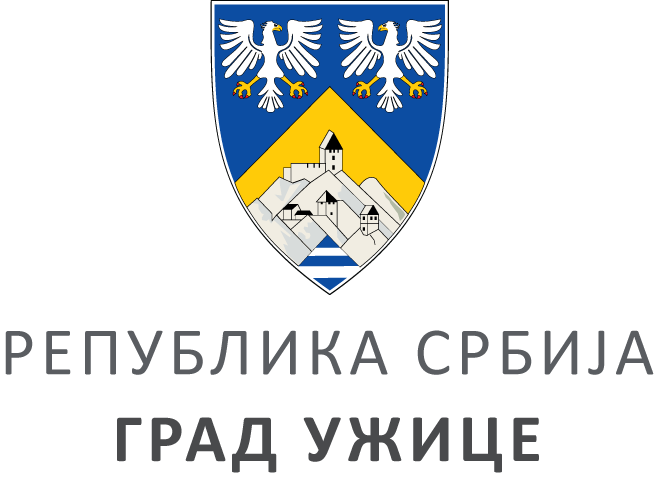 ГРАДСКА УПРАВА ЗА ИНФРАСТРУКТУРУ И РАЗВОЈГРАДСКА УПРАВА ЗА ИНФРАСТРУКТУРУ И РАЗВОЈГРАДСКА УПРАВА ЗА ИНФРАСТРУКТУРУ И РАЗВОЈГРАДСКА УПРАВА ЗА ИНФРАСТРУКТУРУ И РАЗВОЈVIII ББрој: 404-215/19ББрој: 404-215/19Датум:Датум:08.08.2019ПоглављеНазив поглављаСтранаIОпшти подаци о јавној набавци3IIУслови за учешће у поступку јавне набавке из чл.75. и 76. ЗЈН и упутство како се доказује испуњеност услова4IIIКритеријум за избор најповољније понуде10IVУпутство понуђачима како да сачине понуду11VСписак образаца који су саставни део конкурсне документације24VIТехнички опис63Р.бр.ОБАВЕЗНИ УСЛОВИ1.Да је регистрован код надлежног органа, односно уписан у одговарајући регистар (члан 75. став 1 тачка 1) ЗЈН)ДоказИзвод из регистра Агенције за привредне регистре, односно извод из регистра надлежног Привредног суда2.Да он и његов законски заступник није осуђиван за неко од кривичних дела као члан организоване криминалне групе, да није осуђиван за кривична дела против привреде, кривична дела против животне средине, кривично дело примања или давања мита, кривично дело преваре (члан 75. став 1. тачка 2) ЗЈН)ДоказПравна лица достављају:1) Извод из казнене евиденције, односно уверењe основног суда на чијем подручју се налази седиште домаћег правног лица, односно седиште представништва или огранка страног правног лица, којим се потврђује да правно лице није осуђивано за кривична дела против привреде, кривична дела против животне средине, кривично дело примања или давања мита, кривично дело преваре. Напомена: Уколико уверење Основног суда не обухвата податке из казнене евиденције за кривична дела која су у надлежности редовног кривичног одељења Вишег суда, потребно је поред уверења Основног суда доставити И УВЕРЕЊЕ ВИШЕГ СУДА на чијем подручју је седиште домаћег правног лица, односно седиште представништва или огранка страног правног лица, којом се потврђује да правно лице није осуђивано за кривична дела против привреде и кривично дело примања мита; 2) Извод из казнене евиденције Посебног одељења за организовани   криминал Вишег суда у Београду, којим се потврђује да правно лице није осуђивано за неко од кривичних дела организованог криминала; 3) Извод из казнене евиденције, односно уверење надлежне полицијске управе МУП-а, којим се потврђује да законски заступник понуђача није осуђиван за кривична дела против привреде, кривична дела против животне средине, кривично дело примања или давања мита, кривично дело преваре и неко од кривичних дела организованог криминала (захтев се може поднети према месту рођења или према месту пребивалишта законског заступника). Уколико понуђач има више законских заступника дужан је да достави доказ за сваког од њих. Предузетници и физичка лица достављају:Извод из казнене евиденције, односно уверење надлежне полицијске управе МУП-а, којим се потврђује да није осуђиван за неко од кривичних дела као члан организоване криминалне групе, да није осуђиван за кривична дела против привреде, кривична дела против животне средине, кривично дело примања или давања мита, кривично дело преваре (захтев се може поднети према месту рођења или према месту пребивалишта).Напомена: Овај доказ не може бити старији од два месеца пре отварања понуда3. Да је измирио доспеле порезе, доприносе и друге јавне дажбине у складу са прописима Републике Србије или стране државе када има седиште на њеној територији (члан 75. став 1. тачка 4) ЗЈНДоказУверење Пореске управе Министарства финансија да је измирио доспеле порезе и доприносе и уверење надлежне управе локалне самоуправе да је измирио обавезе по основу изворних локалних јавних прихода или потврду Агенције за приватизацију да се понуђач налази у поступку приватизације. Напомена 1: Уколико понуђач има регистроване огранке или  издвојена места чија се седишта разликују од седишта друштва, потребно је доставити потврду месно надлежног пореског органа локалне самоуправе да је понуђач измирио доспеле обавезе јавних прихода за огранак  или издвојено местоНапомена 2: Овај доказ не може бити старији од два месеца пре отварања понудаПонуђачи који су регистровани у Регистру понуђача који води Агенција за привредне регистре не достављају доказе о испуњености услова из члана 75. ст. 1. тач. 1) до 4) ЗЈН, сходно чл. 78. ЗЈН. Понуђачи који су регистровани у Регистру понуђача могу доставити Решење о упису у регистар понуђача АПР.Понуђачи који су регистровани у Регистру понуђача који води Агенција за привредне регистре не достављају доказе о испуњености услова из члана 75. ст. 1. тач. 1) до 4) ЗЈН, сходно чл. 78. ЗЈН. Понуђачи који су регистровани у Регистру понуђача могу доставити Решење о упису у регистар понуђача АПР.4. Понуђач је дужан да при састављању понуде изричито наведе да је поштовао обавезе које произлазе из важећих прописа о заштити на раду, запошљавању и условима рада, заштити животне средине, као и да нема забрану обављања делатности која је на снази у време подношења понуде (члан 75. став 2. ЗЈН).ДоказПотписан о оверен Oбразац Изјаве понуђача о поштовању важећих прописа о заштити на раду, запошљавању и условима рада, заштити животне средине и да нема забрану обављања делатности. Изјава мора да буде потписана од стране овлашћеног лица понуђача и оверена печатом. Уколико понуду подноси група понуђача, сваки члан групе мора посебно потписати и печатом оверити наведену Изјаву. Р.бр.ДОДАТНИ УСЛОВИ 1.Да располаже неопходним финансијским капацитетом односно да је у претходне 3 обрачунске године (2016, 2017 и 2018) остварио пословни приход у минималном износу од 45.000.000 динараДоказ Извештај о бонитету за јавне набавке (образац БОН-ЈН) који издаје Агенција за привредне регистре, који мора да садржи: статусне податке понуђача, сажети биланс стања и биланс успеха за претходне три обрачунске године (2016, 2017 и 2018). Уколико у образцу БОН-ЈН нису доступни подаци за 2018. годину, а приказани износ пословног прихода у 2016 и 2017 години не задовољава износ захтеван у конкурсној документацији, понуђач је у обавези да достави биланс стања и биланс успеха за 2018. годину.2.Да располаже неопходним пословним капацитетом односно да је у периоду од 2014. године до дана објављивања позива за подношење понуда на Порталу јавних набавки извео грађевинско – занатске радове на изградњи и/или реконструкцији и/или доградњи објектата високоградње у износу од минимум 40.000.000 динара без пдв-аДоказПотврда, уговор и окончана ситуација (прва и последња страна окончане ситуације са рекапитулацијом радова) за све реализоване уговоре.Уколико је уговор анексиран, неопходно је доставити све анексе тог уговора уколико се њима мења првобитно уговорена цена.Потврде наручиоца не морају бити на Обрасцу из конкурсне документације.Потврде наручилаца о реализацији закључених уговора треба да садрже:- назив и адреса наручиоца- назив и адреса понуђача- предмет уговора- вредност изведених радова- број и датум уговора- контакт особа наручиоца и телефон- потпис овлашћеног лица и печат наручиоцаПосебна напомена:Уколико је понуђач у реализацији уговора наступао у групи понуђача, као носилац посла или члан групе, биће му призната само вредност радова коју је самостално извео. Уколико се на потврди наручиоца не налази тај издвојени износ, потребно је доставити о томе одговарајући доказ – уговоре и/или ситуације између чланова групе понуђача или друге доказе на основу којих се може утврдити тачан износ и врста изведених радова од стране понуђача.3.Да понуђач има у радном односу на неодређено или одређено време или ангажоване по основу уговора ван радног односа одговорне извођаче радова са личним лиценцама и то:ДоказКопија личне лиценце издате од Инжењерске коморе Србије, потврда о важењу лиценце и доказ о радном статусу (за носиоца лиценце који је запослен код понуђача: фотокопија МА или другог одговарајућег обрасца, односно за носиоца лиценце који није запослен код понуђача: фотокопија  уговора ван радног односа)Ако у уговору ван радног односа није наведено да ће носилац лиценце бити ангажован за реализацију радова који су предмет ове јавне набавке потребно је приложити Анекс уговора којим се то дефинише.Наручилац ће прихватити следеће уговоре ван радног односа:1. Уговор о привремено повременим пословима2. Уговор о делу (ради обављања послова који су ван делатности послодавца)3. Уговор о допунском раду4.Да понуђач има једно лице за безбедност и здравље на раду са положеним стручним испитомДоказУколико је код понуђача лице за безбедност и здравље на раду запослено на неодређено или одређено време – фотокопија уговора о раду и М-А образац, фотокопија потребне  лиценце-сертификата.Уколико је лице за за безбедност и здравље на раду ангажовано по основу уговора ван радног односа, доказ о радном ангажовању - фотокопија уговора о делу/уговора о обављању привремених и повремених послова или другог уговора о радном ангажовању и одговарајући М образац у складу са законом о раду, односно законом о доприносима за обавезно социјално осигурање)Уколико понуђач ангажује агенцију која се бави пословима безбедности и здравља на раду – уговор о пословно – техничкој сарадњи.5.Да располаже довољним техничким капацитетом односно да располаже следећом техничком опремом:Доказпописна листа са датумом 31.12.2018. године, потписанa од стране овлашћеног лица понуђача или аналитичкa картицa основних средстава потписанa од стране овлашћеног лица понуђача;рачун и отпремницa за средства набављена од 1.1.2019. године;уговор о закупу уколико је средство набављено од стране закуподавца након 1.1.2019. године;уговор о лизингуНа наведеним доказима мора видно бити означена тражена техничка опрема.Напомена: Ако се из наведене документације не може јасно утврдити квадратура скеле – 300 м2 потребно је о томе доставити одговарајући доказ. Напомена: За возила која се региструју доставити очитану саобраћајну дозволу очитана саобраћајна дозвола6.Да достави средства обезбеђења и то:ДоказБанкарска гаранција за озбиљност понуде – оригинал, у износу од 2% од укупне вредности понуде без пдв  са роком важења 120 (стодвадесет) дана од дана јавног отварања понуда, која мора бити неопозива, без права на приговор, безусловна и платива на први позив, у корист Наручиоца;писмо о намерама банке за издавање банкарске гаранције за добро извршење посла, у износу од 10% од вредности уговора без ПДВ-a и са роком важења најмање 15 дана дужим од истека рока за коначно извршење посла; које мора бити неопозиво, без права на приговор, безусловно и плативо на први позив, у корист Наручиоца;писмо о намерама банке за издавање банкарске гаранције за отклањање недостатака у гарантном року, у износу од 5% од вредности уговора без ПДВ и са роком важења 5 дана дужим од уговореног гарантног рока. које мора бити неопозиво, без права на приговор, безусловно и плативо на први позив, у корист Наручиоца.7.Да,  случају заједничке понуде достави: ДоказСпоразум којим се понуђачи из групе међусобно и према наручиоцу обавезују на извршење јавне набавкеНАЗИВ ОБРАСЦАБРОЈ ОБРАСЦА1.Образац понудеОБРАЗАЦ БР. 12.Трошкови припреме понудеОБРАЗАЦ БР. 23.Изјава о независној понудиОБРАЗАЦ БР. 34.Изајва о посети локацијеОБРАЗАЦ БР. 45.Изјава о одговорном извођачу ОБРАЗАЦ БР. 56.Изјава о лицу за безбедност и здравље на радуОБРАЗАЦ БР. 67.Списак изведених радоваОБРАЗАЦ БР. 78.Потврда о реализацији уговораОБРАЗАЦ БР. 89.Изјава о расположивости техничке опремеОБРАЗАЦ БР. 910.Изјава понуђача о поштовању важећих прописа о заштити на раду, запошљавању и условима рада, заштити животне средине, као и да нема забрану обављања делатностиОБРАЗАЦ БР. 1011.Изјава о прибављању полисе осигурањаОБРАЗАЦ БР. 1112.Модел уговораОБРАЗАЦ БР. 1213.Предмер радова - образац структуре понуђене ценеОБРАЗАЦ БР. 13Назив понуђача:Адреса понуђача:Матични број понуђача:Порески идентификациони број понуђача (ПИБ):Име особе за контакт:Електронска адреса понуђача (e-mail):Телефон:Телефакс:Број рачуна понуђача и назив банке:Лице овлашћено за потписивање уговораА) САМОСТАЛНО Б) СА ПОДИЗВОЂАЧЕМВ) КАО ЗАЈЕДНИЧКУ ПОНУДУ1)Назив подизвођача:Адреса:Матични број:Порески идентификациони број:Име особе за контакт:Проценат укупне вредности набавке који ће извршити подизвођач:Део предмета набавке који ће извршити подизвођач:2)Назив подизвођача:Адреса:Матични број:Порески идентификациони број:Име особе за контакт:Проценат укупне вредности набавке који ће извршити подизвођач:Део предмета набавке који ће извршити подизвођач:1)Назив учесника у заједничкој понуди:Адреса:Матични број:Порески идентификациони број:Име особе за контакт:2)Назив учесника у заједничкој понуди:Адреса:Матични број:Порески идентификациони број:Име особе за контакт:3)Назив учесника у заједничкој понуди:Адреса:Матични број:Порески идентификациони број:Име особе за контакт:Укупна цена без ПДВ-а Укупна цена са ПДВ-омРок и начин плаћањаРок плаћања је до 45 дана од дана пријема оверене привремене односно окончане ситуације све у складу са Законом о роковима измирења новчаних обавеза у комерцијалним трансакцијама („Службени гласник РС”, бр. 119/12, 68/15 и 113/2017). Понуђачу није дозвољено да захтева аванс.Плаћање се врши уплатом на рачун понуђача.Рок завршетка радоваРок завршетка радова износи ______ календарских дана од дана увођења у посао (не дужи од 150) (уписати)Гарантни рокГарантни рок за све радове је ________ године (не краћи од две године)   од дана примопредаје радова (уписати)Рок важења понуде_____ дана од дана отварања понуда (минимум 120) (уписати)ВРСТА ТРОШКАИЗНОС ТРОШКА У РСДУКУПАН ИЗНОС ТРОШКОВА ПРИПРЕМАЊА ПОНУДЕДатум:Потпис понуђачаДатум:Потпис понуђачаИЗЈАВА О ПОСЕТИ ЛОКАЦИЈЕ ИЗЈАВА О ОДГОВОРНОМ ИЗВОЂАЧУ Бр.Име и презимеБрој лиценцеНазив понуђача (члана групе понуђача) који ангажује одговорног извођача:Основ ангажовања:    1. Запослен код       понуђача    2. Ангажован уговором1.2.3.ИЗЈАВА О ЛИЦУ ЗА БЕЗБЕДНОСТ И ЗДРАВЉЕ НА РАДУ Бр.Име и презимеНазив понуђача (члана групе понуђача) који ангажује одговорног извођача:Основ ангажовања:    1. Запослен код       понуђача    2. Ангажован уговором    3. Понуђач ангажовао агенцију 1.2.3.НаручилацПериод извођења радоваВрста радоваВредност  изведених радова (без ПДВ-а)УКУПНО изведених радова без ПДВ-а: УКУПНО изведених радова без ПДВ-а: УКУПНО изведених радова без ПДВ-а: Назив Наручиоца Адреса________________________________________________________________Ред. бр.Техничко средствоКом.Редни број и бр. стране са пописне листеБрој уговора о лизингу или закупуУписати у чијем је власништву  техничко средство1.Доставно возило12.Камион мин.носивости 5т13.Камион кипер мин.носивости 10т14.скела300м25.аутодизалица1ЗА НАРУЧИОЦАЗА ИЗВОЂАЧА РАДОВАНАЧЕЛНИКМилоје МарићМП.ИНВЕСТИТОР:                                                           НАРОДНO ПОЗОРИШТЕ Ужице, Република СрбијаРЕКОНСТРУКЦИЈА 1Демонтажа браварских,  застакљених прозора и врата, као и фиксних портала  , са утоваром, одвозом и истоваром  на депонију удаљену до 10 км . Мора се урадити фина демонтажа да не би дошло до оштећења шпалетни.  Обрачу по ком. 1,1 прозор  220/150 цмком21*=1,2 прозор  75/150 цм са жалузиномком21*=1,3 прозор  60/60 цмком3*=1,4 прозор  120/140 цмком2*=1,5 прозор  100/140 цмком1*=1,6 прозор  80/80 цмком4*=1,7 прозор  254/105 цмком3*=1,8 прозор  190/158 цмком1*=1,9 прозор  254/150 цм са жалузиномком1*=1.1о прозор  55/55 цмком5*=1,11 прозор  65/105 цм са жалузиномком1*=1,12 прозор  60-120/130 цм ком1*=1,13 прозор  80/150 цм ком1*=1,14 прозор  120/80 цм ком1*=1,15 прозор  120/60 цм ком1*=1,16 прозор  80/75 цм ком1*=1,17 врата  140/240 цм ком1*=1,18фиксна стаклена преграда са двоје двокрилних врата 1770/400 цмком1*=1,19фиксна стаклена преграда са једним двокрилних врата 470/400 цмком1*=1.2офиксна стаклена преграда  1200/400 цмком3*=1,21фиксна стаклена преграда  1800/400 цмком1*=1,22фиксна стаклена преграда  1600/400-450 цмком1*=1,23фиксна стаклена преграда  1000/850 цмком1*=2Демонтажа постојећих лимених солбанака са преносом, утоваром, одвозом и истоваром на депонију удаљену до 10км.  Обрачу по м1. м183*=3Фина демонтажа редова седишта постављених уз обе бочне зидове  гледалишне сале са преносом на привремену градилишну депонију коју одреди инвеститор и њихова поновна монтажа по завршеној санацији тих зидова. Мора се водити рачуна да не дође до оштешења седишта, јер се иста монтирају по завршетку радова. Обрачу паушално. пауш1*=3.1.Фина демонтажа декорације унутрашњих зидова гледалишне сале са преносом на привремену градилишну депонију коју одреди инвеститор. Мора се водити рачуна да не дође до оштешења декорације, јер се иста монтира по завршетку радова. Обрачу по м2 зида. м2173*=4Израда и уградња фасадне браварије, димензија, изгледа и боје, као постојеће,  од елоксираних алуминијумских профила са прекинутим термичким мостом путем везних полиамид трака. Браварија је застакљена термо пакетом коефицијента U=≤1,5 W/m²°C. Дихтовање браварије извршити помоћу EPDM заптивки, са механичким карактеристикама по JUS-u/DIN-u. Фасадна Ал браварија мора имати звучну изолованост у границама од 35-40 DB, што се мора доказати атестом. Алуминијумске профиле завршно  у тону по избори пројектанта, а према RAL карти (8017). Фасадне елементе уграђивати по систему суве монтаже, на одговарајући метални блинд рам, од кутијастих профила, а израда и уграђивање истих преко одговарајућих анкера, затварања на споју са зидом пурпеном, као и обрада шпалетни, улази у јединичну цену. Отворе застаклити пакетом са нискоемисионом фолијом, двослојним термопан стаклом дебљине 4+12+4 мм са криптоном и 6+12+6мм (у атријумском делу) са криптоном, при чему је спољашње стакло као и унутрашње обично, оба стакла провидна, безбојна. Сав оков треба да је високе категорије, реномираних произвођача,дизајна према усвојеном узорку. Рад извести у свему према пројекту, а број и величина крила, као и начин и смер отварања, у свему према шемама браварије.  Димензије проверити на лицу места, пре израде браварије. Обрачун по ком.4,1двокрилни прозор дим 220/150 цм  - шема 1ком21*=4,2једнокрилни прозор дим 75/150 цм са фиксном жалузином  - шема 2ком21*=4,3једнокрилни прозор дим 60/60 цм   - шема 3ком3*=4,4једнокрилни прозор дим 120/140 цм   - шема 4ком2*=4,5једнокрилни прозор дим 100/140 цм   - шема 5ком1*=4,6једнокрилни прозор дим 80/80 цм   - шема 6ком4*=4,7трокрилни прозор дим 254/105 цм са једним фиксним делом и на једном делу је жалузина  - шема 7ком2*=4,8двокрилни прозор дим 254/105 цм са једним фиксним делом и на једном делу је жалузина  - шема 8ком1*=4,9једнокрилни фиксни прозор дим 190/158 цм   - шема 9ком1*=4.1одвокрилни фиксни прозор дим 254/150 цм   - шема 10ком1*=4,11једнокрилни прозор дим 55/55 цм   - шема 11ком5*=4,12једнокрилни прозор дим 65/105 цм  са жалузином са спољашње стране - шема 12ком1*=4,13једнокрилни фиксни прозор дим 60-120/130 цм   - шема 13ком1*=4,14једнокрилни фиксни прозор дим 80/150 цм   - шема 14ком1*=4,15једнокрилни фиксни прозор дим 120/80 цм   - шема 15ком1*=4,16једнокрилни фиксни прозор дим 120/60 цм   - шема 16ком1*=4,17једнокрилни фиксни прозор дим 80/75 цм   - шема 17ком1*=4,18двокрилна застакљена врата дим 140/240 цм   - шема 18ком1*=4,19фиксна застакљена преграда са двоје двокрилних врата дим 1770/400 цм   - шема Еком1*=4.2офиксна застакљена преграда са једним двокрилним вратима дим 470/400 цм   - шема Fком1*=4,21фиксна застакљена фасадна преграда  дим 1200/400 цм   - шема Asком1*=4,22фиксна застакљена фасадна преграда  дим 1200/400 цм   - шема Bsком1*=4,23фиксна застакљена фасадна преграда  дим 1200/400 цм   - шема Csком1*=4,24фиксна застакљена фасадна преграда  дим 1800/400 цм   - шема Apком1*=4,25фиксна застакљена фасадна преграда  дим 1600/400-450 цм   - шема Cpком1*=4,26фиксна застакљена фасадна преграда  дим 1000/850 цм   - шема Dp, Dsком1*=5Набавка материјала и уградња камене вуне дебљине 12цм густине 150кг/м3 . Камену вуну поставити са унутрашње стране фасадних зидова у свему према упутству произвођача. У цену урачуната потребна скела и сви потребни везивни елементи.  Обрачу по м2. м21760*=6Набавка материјала и уградња лепка и мрежице преко камене вуне зидова, у свему према упутству произвођача. У цену урачуната потребна скела .  Обрачу по м2. м21760*=7Набавка материјала и бојење зидова , пре враћања декорације зидова, полудисперзивном бојом у тону по избору инвеститора.  У цену урачуната потребна скела, глетовање зидова, као и све потребне предрадње .  Обрачу по м2. м2173*=8Набавка материјала и бојење зидова дисперзивном бојом у тону по избору инвеститора.  У цену урачуната потребна скела, глетовање зидова, као и све потребне предрадње .  Обрачу по м2. м21840*=9Набавка материјала и бојење плафова полудисперзивном  бојом .  У цену урачунате  све потребне предрадње  и скела .  Обрачу по м2. м21050*=10Набавка материјала и облагање плафона,  од гипс-картонских плоча RF дебљине 15 мм које се причвршћују на поцинковану подконсртукцију . Обрачун по м2. м2130*=11Набавка материјала и израда  термоизолације плафонске плоче, која се изводи од камене вуне дебљине д=16cм, заједно са URSA SECO PRO 100 испод камене вуне и  URSA SECO PRO 0.04 изнад камене вуне . Обрачун по м2 изведене изолације. м2130*=12Фина демонтажа са одлагањем на место које одреди инвеститор и поновна монтажа опреме и реквизита који спречавају несметано извођење грађевинских радова. Обрачун паушално. пауш1*=13Монтажа и враћање у првобитно стање демонтиране унутрашње декорације гледалишне сале. У цену урачунат и пренос са одлагалишта, као и потребна скела.  Обрачун по м2. м2173*=14Набавка материјала, израда и монтажа   солбанака РШ 33 цм од челичног, поцинкованог, пластифицираног лима у боји по избору инвеститора. Обрачу по м1. м183*=15Набавка материјала, израда и замена постојећег стакла изнад сцене, а у крову, армираним стаклом . Радове извести пажљиво, да се не оштети хидроизолација крова. Позиција обухвата и претходну демонтажу постојећег стакла.  Обрачу по м2. м224*=16Демонтажа и поновна монтажа радијатора који сметају постављању термоизолације. Обрачун паушално1*=17Набавка материјала, израда и постављање клупица ширине до 30 цм од медиапана са унутрашње стране прозора, у боји и тону по избору инвеститора.   Обрачу по м1. м183*=                                      РЕКАПИТУЛАЦИЈА 1                                      РЕКАПИТУЛАЦИЈА 1                                      РЕКАПИТУЛАЦИЈА 1                                        УКУПНО АГ РАДОВИдин                                   ПДВ  20%дин                                                 СВЕГАдинPREDMER ELEKTRO RADOVA
 za rekonstrukciju dela  elektroenergetskih  instalacija Narodnog pozorišta, Užice, Trg partizana 22 PREDMER ELEKTRO RADOVA
 za rekonstrukciju dela  elektroenergetskih  instalacija Narodnog pozorišta, Užice, Trg partizana 22 PREDMER ELEKTRO RADOVA
 za rekonstrukciju dela  elektroenergetskih  instalacija Narodnog pozorišta, Užice, Trg partizana 22 PREDMER ELEKTRO RADOVA
 za rekonstrukciju dela  elektroenergetskih  instalacija Narodnog pozorišta, Užice, Trg partizana 22 PREDMER ELEKTRO RADOVA
 za rekonstrukciju dela  elektroenergetskih  instalacija Narodnog pozorišta, Užice, Trg partizana 22 PREDMER ELEKTRO RADOVA
 za rekonstrukciju dela  elektroenergetskih  instalacija Narodnog pozorišta, Užice, Trg partizana 22 Ovim predmerom i predračunom obuhvaćena je montaža, povezivanje, ispitivanje, puštanje u pogon, probni rad i primopredaja svog materijala i opreme koji su navedeni u pojedinim pozicijama.
Cene obuhvataju cene materijala, cene radne snage, transport, kao i eventualno osiguranje. Takođe, cene uključuju isporuku i ugradnju svog sitnog nespecificiranog materijala potrebnog za kompletiranje opreme i radova, kao i za dovođenje u prvobitno stanje dela ostalih radova oštećenih prilikom izvođenja instalacija iz ovog projekta.
Cene uključuju i izradu sve potrebne radioničke dokumentacije potrebne za proizvodnju, montažu, ispitivanje, puštanje u pogon i održavanje opreme.
Cene u Predmeru ne obuhvataju PDV.
Sav upotrebljeni materijal mora biti prvoklasnog kvaliteta i odgovarati SRPS standardima. Svi radovi moraju biti izvedeni stručnom radnom snagom, i u potpunosti prema važećim tehničkim propisima u Srbiji  za predmetnu vrstu radova.
Nakon završenog rada na izvođenju napred navedenih instalacija izvođač radova je dužan izvšiti:
-krpljenje zidova na mestima prolaza instalacija
-otklanjanje eventualnih tehničkih i estetskih grešaka izvedenih instalacija u objektu
-čišćnje prostorija od šuta i iznošenje istog van objekta.Ovim predmerom i predračunom obuhvaćena je montaža, povezivanje, ispitivanje, puštanje u pogon, probni rad i primopredaja svog materijala i opreme koji su navedeni u pojedinim pozicijama.
Cene obuhvataju cene materijala, cene radne snage, transport, kao i eventualno osiguranje. Takođe, cene uključuju isporuku i ugradnju svog sitnog nespecificiranog materijala potrebnog za kompletiranje opreme i radova, kao i za dovođenje u prvobitno stanje dela ostalih radova oštećenih prilikom izvođenja instalacija iz ovog projekta.
Cene uključuju i izradu sve potrebne radioničke dokumentacije potrebne za proizvodnju, montažu, ispitivanje, puštanje u pogon i održavanje opreme.
Cene u Predmeru ne obuhvataju PDV.
Sav upotrebljeni materijal mora biti prvoklasnog kvaliteta i odgovarati SRPS standardima. Svi radovi moraju biti izvedeni stručnom radnom snagom, i u potpunosti prema važećim tehničkim propisima u Srbiji  za predmetnu vrstu radova.
Nakon završenog rada na izvođenju napred navedenih instalacija izvođač radova je dužan izvšiti:
-krpljenje zidova na mestima prolaza instalacija
-otklanjanje eventualnih tehničkih i estetskih grešaka izvedenih instalacija u objektu
-čišćnje prostorija od šuta i iznošenje istog van objekta.Ovim predmerom i predračunom obuhvaćena je montaža, povezivanje, ispitivanje, puštanje u pogon, probni rad i primopredaja svog materijala i opreme koji su navedeni u pojedinim pozicijama.
Cene obuhvataju cene materijala, cene radne snage, transport, kao i eventualno osiguranje. Takođe, cene uključuju isporuku i ugradnju svog sitnog nespecificiranog materijala potrebnog za kompletiranje opreme i radova, kao i za dovođenje u prvobitno stanje dela ostalih radova oštećenih prilikom izvođenja instalacija iz ovog projekta.
Cene uključuju i izradu sve potrebne radioničke dokumentacije potrebne za proizvodnju, montažu, ispitivanje, puštanje u pogon i održavanje opreme.
Cene u Predmeru ne obuhvataju PDV.
Sav upotrebljeni materijal mora biti prvoklasnog kvaliteta i odgovarati SRPS standardima. Svi radovi moraju biti izvedeni stručnom radnom snagom, i u potpunosti prema važećim tehničkim propisima u Srbiji  za predmetnu vrstu radova.
Nakon završenog rada na izvođenju napred navedenih instalacija izvođač radova je dužan izvšiti:
-krpljenje zidova na mestima prolaza instalacija
-otklanjanje eventualnih tehničkih i estetskih grešaka izvedenih instalacija u objektu
-čišćnje prostorija od šuta i iznošenje istog van objekta.Ovim predmerom i predračunom obuhvaćena je montaža, povezivanje, ispitivanje, puštanje u pogon, probni rad i primopredaja svog materijala i opreme koji su navedeni u pojedinim pozicijama.
Cene obuhvataju cene materijala, cene radne snage, transport, kao i eventualno osiguranje. Takođe, cene uključuju isporuku i ugradnju svog sitnog nespecificiranog materijala potrebnog za kompletiranje opreme i radova, kao i za dovođenje u prvobitno stanje dela ostalih radova oštećenih prilikom izvođenja instalacija iz ovog projekta.
Cene uključuju i izradu sve potrebne radioničke dokumentacije potrebne za proizvodnju, montažu, ispitivanje, puštanje u pogon i održavanje opreme.
Cene u Predmeru ne obuhvataju PDV.
Sav upotrebljeni materijal mora biti prvoklasnog kvaliteta i odgovarati SRPS standardima. Svi radovi moraju biti izvedeni stručnom radnom snagom, i u potpunosti prema važećim tehničkim propisima u Srbiji  za predmetnu vrstu radova.
Nakon završenog rada na izvođenju napred navedenih instalacija izvođač radova je dužan izvšiti:
-krpljenje zidova na mestima prolaza instalacija
-otklanjanje eventualnih tehničkih i estetskih grešaka izvedenih instalacija u objektu
-čišćnje prostorija od šuta i iznošenje istog van objekta.Ovim predmerom i predračunom obuhvaćena je montaža, povezivanje, ispitivanje, puštanje u pogon, probni rad i primopredaja svog materijala i opreme koji su navedeni u pojedinim pozicijama.
Cene obuhvataju cene materijala, cene radne snage, transport, kao i eventualno osiguranje. Takođe, cene uključuju isporuku i ugradnju svog sitnog nespecificiranog materijala potrebnog za kompletiranje opreme i radova, kao i za dovođenje u prvobitno stanje dela ostalih radova oštećenih prilikom izvođenja instalacija iz ovog projekta.
Cene uključuju i izradu sve potrebne radioničke dokumentacije potrebne za proizvodnju, montažu, ispitivanje, puštanje u pogon i održavanje opreme.
Cene u Predmeru ne obuhvataju PDV.
Sav upotrebljeni materijal mora biti prvoklasnog kvaliteta i odgovarati SRPS standardima. Svi radovi moraju biti izvedeni stručnom radnom snagom, i u potpunosti prema važećim tehničkim propisima u Srbiji  za predmetnu vrstu radova.
Nakon završenog rada na izvođenju napred navedenih instalacija izvođač radova je dužan izvšiti:
-krpljenje zidova na mestima prolaza instalacija
-otklanjanje eventualnih tehničkih i estetskih grešaka izvedenih instalacija u objektu
-čišćnje prostorija od šuta i iznošenje istog van objekta.Ovim predmerom i predračunom obuhvaćena je montaža, povezivanje, ispitivanje, puštanje u pogon, probni rad i primopredaja svog materijala i opreme koji su navedeni u pojedinim pozicijama.
Cene obuhvataju cene materijala, cene radne snage, transport, kao i eventualno osiguranje. Takođe, cene uključuju isporuku i ugradnju svog sitnog nespecificiranog materijala potrebnog za kompletiranje opreme i radova, kao i za dovođenje u prvobitno stanje dela ostalih radova oštećenih prilikom izvođenja instalacija iz ovog projekta.
Cene uključuju i izradu sve potrebne radioničke dokumentacije potrebne za proizvodnju, montažu, ispitivanje, puštanje u pogon i održavanje opreme.
Cene u Predmeru ne obuhvataju PDV.
Sav upotrebljeni materijal mora biti prvoklasnog kvaliteta i odgovarati SRPS standardima. Svi radovi moraju biti izvedeni stručnom radnom snagom, i u potpunosti prema važećim tehničkim propisima u Srbiji  za predmetnu vrstu radova.
Nakon završenog rada na izvođenju napred navedenih instalacija izvođač radova je dužan izvšiti:
-krpljenje zidova na mestima prolaza instalacija
-otklanjanje eventualnih tehničkih i estetskih grešaka izvedenih instalacija u objektu
-čišćnje prostorija od šuta i iznošenje istog van objekta.Navedeni proizvođači opreme nisu isključivi!
Izvođač može ugraditi i drugu opremu, odnosno materijal, ali pod uslovom da ta oprema, odnosno materijal, ima iste elektrotehničke i konstruktivne karakteristike kao i navedeni, što potvrđuje stručno lice (Nadzorni organ).Navedeni proizvođači opreme nisu isključivi!
Izvođač može ugraditi i drugu opremu, odnosno materijal, ali pod uslovom da ta oprema, odnosno materijal, ima iste elektrotehničke i konstruktivne karakteristike kao i navedeni, što potvrđuje stručno lice (Nadzorni organ).Navedeni proizvođači opreme nisu isključivi!
Izvođač može ugraditi i drugu opremu, odnosno materijal, ali pod uslovom da ta oprema, odnosno materijal, ima iste elektrotehničke i konstruktivne karakteristike kao i navedeni, što potvrđuje stručno lice (Nadzorni organ).Navedeni proizvođači opreme nisu isključivi!
Izvođač može ugraditi i drugu opremu, odnosno materijal, ali pod uslovom da ta oprema, odnosno materijal, ima iste elektrotehničke i konstruktivne karakteristike kao i navedeni, što potvrđuje stručno lice (Nadzorni organ).Navedeni proizvođači opreme nisu isključivi!
Izvođač može ugraditi i drugu opremu, odnosno materijal, ali pod uslovom da ta oprema, odnosno materijal, ima iste elektrotehničke i konstruktivne karakteristike kao i navedeni, što potvrđuje stručno lice (Nadzorni organ).Navedeni proizvođači opreme nisu isključivi!
Izvođač može ugraditi i drugu opremu, odnosno materijal, ali pod uslovom da ta oprema, odnosno materijal, ima iste elektrotehničke i konstruktivne karakteristike kao i navedeni, što potvrđuje stručno lice (Nadzorni organ).redni brojopis pozicije radovajedinica merekoličinajedinična cenaukupna cena123456B. INSTALACIJA EL. OSVETLJENJA, PRIKLJUČNICA B. INSTALACIJA EL. OSVETLJENJA, PRIKLJUČNICA B. INSTALACIJA EL. OSVETLJENJA, PRIKLJUČNICA B. INSTALACIJA EL. OSVETLJENJA, PRIKLJUČNICA B. INSTALACIJA EL. OSVETLJENJA, PRIKLJUČNICA B. INSTALACIJA EL. OSVETLJENJA, PRIKLJUČNICA Isporučiti sav potreban materijal i izraditi kompletnu rekonstrukciju navedenih svetiljki kao i zamenu sijalica sa užarenim vlaknom odgovarajućim LED sijalicama u svemu prema specifikaciji datoj u predmeru. 

Pozicija obuhvata isporuku materijala (kablove, cevi, uvodnice, razvodne kutije i ostali sitan nespecificiran materijal), transportne i manipulativne troškove, kao i rad na izradi i električnom povezivanju instalacije.Isporučiti sav potreban materijal i izraditi kompletnu rekonstrukciju navedenih svetiljki kao i zamenu sijalica sa užarenim vlaknom odgovarajućim LED sijalicama u svemu prema specifikaciji datoj u predmeru. 

Pozicija obuhvata isporuku materijala (kablove, cevi, uvodnice, razvodne kutije i ostali sitan nespecificiran materijal), transportne i manipulativne troškove, kao i rad na izradi i električnom povezivanju instalacije.Isporučiti sav potreban materijal i izraditi kompletnu rekonstrukciju navedenih svetiljki kao i zamenu sijalica sa užarenim vlaknom odgovarajućim LED sijalicama u svemu prema specifikaciji datoj u predmeru. 

Pozicija obuhvata isporuku materijala (kablove, cevi, uvodnice, razvodne kutije i ostali sitan nespecificiran materijal), transportne i manipulativne troškove, kao i rad na izradi i električnom povezivanju instalacije.Isporučiti sav potreban materijal i izraditi kompletnu rekonstrukciju navedenih svetiljki kao i zamenu sijalica sa užarenim vlaknom odgovarajućim LED sijalicama u svemu prema specifikaciji datoj u predmeru. 

Pozicija obuhvata isporuku materijala (kablove, cevi, uvodnice, razvodne kutije i ostali sitan nespecificiran materijal), transportne i manipulativne troškove, kao i rad na izradi i električnom povezivanju instalacije.Isporučiti sav potreban materijal i izraditi kompletnu rekonstrukciju navedenih svetiljki kao i zamenu sijalica sa užarenim vlaknom odgovarajućim LED sijalicama u svemu prema specifikaciji datoj u predmeru. 

Pozicija obuhvata isporuku materijala (kablove, cevi, uvodnice, razvodne kutije i ostali sitan nespecificiran materijal), transportne i manipulativne troškove, kao i rad na izradi i električnom povezivanju instalacije.Isporučiti sav potreban materijal i izraditi kompletnu rekonstrukciju navedenih svetiljki kao i zamenu sijalica sa užarenim vlaknom odgovarajućim LED sijalicama u svemu prema specifikaciji datoj u predmeru. 

Pozicija obuhvata isporuku materijala (kablove, cevi, uvodnice, razvodne kutije i ostali sitan nespecificiran materijal), transportne i manipulativne troškove, kao i rad na izradi i električnom povezivanju instalacije.B. 1. INSTALACIONI PRIBOR I MATERIJALB. 1. INSTALACIONI PRIBOR I MATERIJALB. 1. INSTALACIONI PRIBOR I MATERIJALB. 1. INSTALACIONI PRIBOR I MATERIJALB. 1. INSTALACIONI PRIBOR I MATERIJALB. 1. INSTALACIONI PRIBOR I MATERIJALB.3. SVETILJKE I OPREMAB.3. SVETILJKE I OPREMAB.3. SVETILJKE I OPREMAB.3. SVETILJKE I OPREMAB.3. SVETILJKE I OPREMAB.3. SVETILJKE I OPREMAIsporučiti sav potreban materijal i izraditi kompletnu rekonstrukciju navedenih svetiljki kao i zamenu sijalica sa užarenim vlaknom odgovarajućim LED sijalicama u svemu prema specifikaciji datoj u predmeru. Isporučiti sav potreban materijal i izraditi kompletnu rekonstrukciju navedenih svetiljki kao i zamenu sijalica sa užarenim vlaknom odgovarajućim LED sijalicama u svemu prema specifikaciji datoj u predmeru. 1S3- Светиљка у бочним шлицевима поред партера лево и десноkom.8Испорука, транспорт и уградња линеарне ЛЕД траке у бочним кућиштима, беле боје, слична типу LED strip / silicone c / IP55 / 5m / NW / 72W / 24V / 98043 - Minel Schreder. Осветљење, просијавање испод стакла млечно беле боје, .  Лед трака је предвиђена за унутрашњу монтажу и монтира се отворе бочне зидове канала  испод стакла и тако произвести континуално осветљење читавог отвора.  Тачне микролокације ЛЕД траке  утврдити на лицу места, у координацији са аутором пројекта.                                      РЕКАПИТУЛАЦИЈА 2                                      РЕКАПИТУЛАЦИЈА 2                                      РЕКАПИТУЛАЦИЈА 2                                        УКУПНО ЕЛЕКТРО РАДОВИдин                                   ПДВ  дин                                                 СВЕГАдин